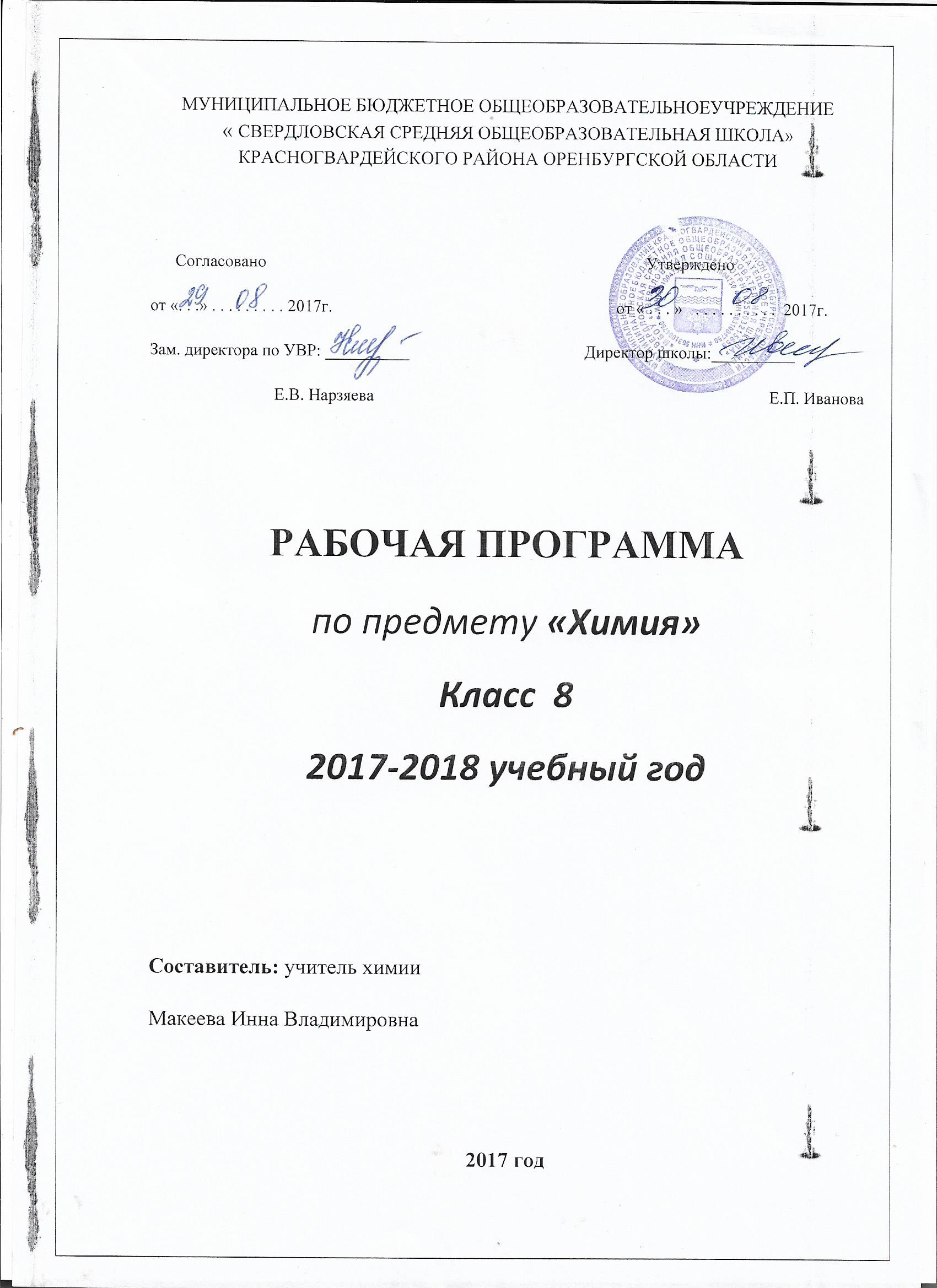 Раздел 1. Пояснительная записка Рабочая программа по химии разработана в соответствии со следующими документами. Федерального компонента государственного стандартного образования, утвержденного приказом Минобразования России от 5 марта 2004 года № 1089 «Об утверждении федерального компонента государственных стандартов начального общего, основного и среднего общего образования»;Программа по химии для получения основного  (среднего) образования (письмо Департамента государственной политики и образования Министерства образования и науки Российской Федерации от 07.06.2005 г. № 03-1263);Приказа Министерства образования и науки Российской Федерации от 27.12.2011 № 2885 «Об утверждении федеральных перечней учебников, рекомендованных (допущенных) к использованию в образовательном процессе в образовательных учреждениях, реализующих образовательные программы общего образования и имеющих государственную аккредитацию на 2013-2014 учебный год»;Учебного плана Программы по химии для 8-11 классов общеобразовательных учреждений/ Н.Е.Кузнецова,   М.: Вентана – Граф, 2012              Рабочая программа предусматривает реализацию учебников, рекомендованных к использованию в образовательном процессе в ОУ, реализующих образовательные программы общего образования и имеющих государственную аккредитацию в 2013/2014 учебном году (приказ Минобрнауки России от 13.12.07 № 349):Н.Е.Кузнецова, И.М.Титова, Н.Н.Гара, А.Ю.Жегин. Химия. 8 класс. - М.: Вентана-Граф.Н.Е.Кузнецова, И.М.Титова, Н.Н.Гара.  Химия. 9 класс. - М.: Вентана-Граф.Задачники:Н.Е.Кузнецова, А.Н.Лёвкин. Задачник по химии. 8 класс. - М.: Вентана-Граф.Н.Е.Кузнецова, А.Н.Лёвкин. Задачник по химии. 9 класс. - М.: Вентана-Граф.Предмет химии специфичен. Успешность его изучения связана с овладением химическим языком, соблюдением техники безопасности при выполнении химического эксперимента, осознанием многочисленных связей химии с другими предметами. Цель курса - вооружение учащихся основами химических знаний, необходимых для повседневной жизни, производственной деятельности, продолжения образования, правильной ориентации и поведении в окружающей среде, внесение существенного вклада в развитие научного миропонимания учащихся.       В данной программе выражена гуманистическая и химико - экологическая направленность и ориентация на развивающее обучение. В ней отражена система важнейших химических знаний, раскрыта роль химии в познании окружающего мира, в повышении уровня материальной жизни общества, в развитии его культуры, в решении важнейших проблем современности. Задачи курса:вооружить учащихся знаниями основ науки и химической технологии, способами их    добывания, переработки и применения;раскрыть роль химии в познании природы и обеспечении жизни общества, показать значение общего химического образования для правильной ориентации в жизни в условиях ухудшении экологической обстановки;внести вклад в развитие научного миропонимания ученика;развить внутреннюю мотивацию учения, повысить интерес к познанию химии;развить экологическую культуру учащихся.Данная программа ориентирована на общеобразовательные  классы.Помимо основ науки, в содержание предмета химия включен ряд сведений занимательного, исторического, прикладного характера, содействующих мотивации учения, развитию познавательных интересов и решению других задач воспитания личности.В программе реализованы следующие направления:гуманизации содержания и процесса его усвоения;экологизации курса химии;интеграции знаний и умений;последовательного развития и усложнения учебного материала и способов его изучения.Актуальность: в системе естественно-научного образования химия как учебный предмет занимает важное место в познании законов природы, в материальной жизни общества, в решении глобальных проблем человечества, в формировании научной картины мира, а также в воспитании экологической культуры людей. Химия как учебный предмет вносит существенный вклад в научное миропонимание, в воспитание и развитие учащихся; призвана вооружить учащихся основами химических знаний, необходимых для повседневной жизни, заложить фундамент для дальнейшего совершенствования химических знаний как в старших классах, так и в других учебных заведениях, а также правильно сориентировать поведение учащихся в окружающей среде.В содержании данного курса представлены основополагающие химические теоретические знания, включающие изучение состава и строения веществ, зависимости их свойств от строения, конструирование веществ с заданными свойствами, исследование закономерностей химических превращений и путей управления ими в целях получения веществ, материалов, энергии.Принципы обучения химии, подходы к определению содержания курсов химии, последовательность изложения материала, методы и средства обучения, организация уроков химии, контроль усвоения знаний  рассматривается в методике обучения химии. В программе и учебнике реализованы следующие приоритетные идеи:Гуманизация – с её позиций обучающийся – это высшая ценность, школа – среда, обеспечивающая условия для полноценного развития обучения, развития личности и индивидуальности обучающегося. Важнейшей задачей гуманизации учения является сознательный выбор своей индивидуальной образовательной траектории.Интеграция – направлена на уплотнение и минимизацию содержания, укрепление дидактических единиц и расширение поля творческой деятельности.Обобщение и систематизация – направлена на уплотнение тем курса и умения применять интегрированные знания на практике.Фундаментализация и методологизация – учитывается теоретико-экспериментальный характер науки и раскрываются методы исследования веществ, способы действий к их применению. Задания методологического характера включены в тексты учебников и в систему самостоятельной работы обучающихся.Экологизация – экологическая направленность предметной области «Химия» раскрывает основные проблемы экологии, связанные с химией, пути их решения, роли химической науки и производства.Практическая направленность – выделены прикладные системы знаний, специальные главы для более полного раскрытия и обобщения практического материала, показаны значение, технологии получения и применение веществ в жизни человека.Система контроля и оценки учебных достижений учащихся по химии: в своей работе использую общепринятые виды контроля – текущий, тематический и тестовый, а также  разноуровневую диагностику, что позволяет не только определить, какой результат достигнут при изучении материала, но и более полно и своевременно выявить основные пробелы в знаниях и умениях учеников, а также спланировать работу по их коррекции. С самого начала изучения темы ученики знают, на какой результат они должны выйти, а система дозированных домашних заданий помогает каждому ребенку достичь конкретной цели.Новые ориентиры образовательной подготовки учащихся определили изменения в содержании контроля их учебных достижений.  В настоящее время использую уровневую диагностику учебных достижений школьников (уровни А, В, С), которая позволяет в известной мере говорить об оценке предметной грамотности учащихся (уровень А) и определении их предметной компетентности (уровни В и С).Решение проблемы контроля и оценки учебных достижений учащихся на современном этапе развития общества не может успешно осуществляться без использования средств информационно-коммуникационных технологий (ИКТ).  С активным использованием ИКТ расширились возможности реализации предметных тестов. Электронные тестирующие комплексы можно внедрять на занятиях:• при изучении нового материала – тестовые задания становятся оперативной «обратной связью» по усвоению учащимися отдельных учебных элементов содержания;• при решении задач;• при проведении лабораторных работ – тестовая форма контроля позволяет быстро оценить теоретическую и практическую готовность учащихся к выполнению эксперимента и осуществить актуализацию необходимых знаний и умений;• при повторении и закреплении учебного материала;• при проведении зачетов.Реализация ИКТ в тестировании позволяет:• повысить объективность контроля;• осуществить автоматизированную обработку результатов тестирования;• разнообразить формы тестовых заданий;• индивидуализировать процедуру тестирования;• упростить и ускорить организацию проведения тестирования; • устранить ошибки при обработке результатов;• сохранить результаты тестирования, провести их анализ;• узнать ученику свой результат сразу, а не по прошествии некоторого времени.Этап тестирования по учебным элементам содержания предполагает реализацию как обучающего, так и контролирующего тестирования. Обучающее тестирование позволяет ученику разобраться в первоначальных понятиях изучаемого вопроса: выяснить, что именно им понято неправильно, и в дальнейшем исправить ошибки.Контролирующее тестирование по учебным элементам содержания позволяет учителю определить, какие именно структурные единицы стандарта не усвоены данным школьником, а также качество усвоения содержательной линии класса в целом и вовремя скорректировать учебный процесс.Подготовка учащихся к итоговой аттестации начинается на этом этапе, когда учитель отрабатывает с учащимися учебный элемент содержания изучаемого материала.Для итогового тестирования заданий уровня С не предназначена ни одна компьютерная программа. Выполнение заданий этого уровня сложности предусматривает умение решать как типовые, так и нестандартные задачи. И поскольку ученик может предложить собственный оригинальный способ решения или допустить ошибку только в математических расчетах, то, исходя из принципа целесообразности, этот этап контроля знаний следует проводить в традиционной форме, чтобы учитель мог разобраться в сути допущенных ошибок и дать необходимые пояснения ученику.Итоговые тесты по предмету широко представлены в ежегодных сборниках контрольно-измерительных материалов Министерства образования РФ и на сайте информационной поддержки ГИА.Для самостоятельного создания компьютерных тестов (приложения пакета Мicrosoft Office/MS Exсеl, МS Роwеr Роint или компьютерной оболочки для создания тестов, например «Конструктор тестов 2.5», «Ассистент II», «Мастер Тест»).Результаты обучения химии должны соответствовать общим задачам предмета и требованиям к его усвоению.Результаты обучения оцениваются по пятибалльной системе. При оценке учитываются следующие качественные показатели ответов:глубина (соответствие изученным теоретическим обобщениям);осознанность (соответствие требуемым в программе умениям применять полученную информацию);полнота (соответствие объему программы и информации учебника).При оценке учитываются число и характер ошибок (существенные или несущественные):существенные ошибки связаны с недостаточной глубиной и осознанностью ответа (например, ученик неправильно указал основные признаки понятий, явлений, характерные свойства веществ, неправильно сформулировал закон, правило и т.п. или ученик не смог применить теоретические знания для объяснения и предсказания явлений, установления причинно-следственных связей, сравнения и классификации явлений и т. п.).несущественные ошибки определяются неполнотой ответа (например, упущение из вида какого-либо нехарактерного факта при описании вещества, процесса). К ним можно отнести оговорки, описки, допущенные по невнимательности (например, на два и более уравнения реакций в полном ионном виде допущена одна ошибка в обозначении заряда иона).Результаты обучения проверяются в процессе устных и письменных ответов обучающихся, а также при выполнении ими химического эксперимента.Оценка теоретических знанийОтметка «5»:ответ полный и правильный на основании изученных теорий;материал изложен в определенной логической последовательности, литературным языком;ответ самостоятельный.Отметка «4»:ответ полный и правильный на основании изученных теорий;материал изложен в определенной логической последовательности, при этом допущены две-три несущественные ошибки, исправленные по требованию учителя.Отметка «3»:ответ полный, но при этом допущена существенная ошибка или ответ неполный, несвязный.Отметка «2»:при ответе обнаружено непонимание обучающимся основного содержания учебного материала или допущены существенные ошибки, которые учащийся не может исправить при наводящих вопросах учителя или отсутствие ответа.Оценка экспериментальных уменийОценка ставится на основании наблюдения за обучающимся и письменного отчета за работу.
Отметка «5»:работа выполнена полностью и правильно, сделаны правильные наблюдения и выводы;эксперимент проведен по плану с учетом техники безопасности и правил работы с веществами и оборудованием;проявлены организационно-трудовые умения (поддерживаются чистота рабочего места и порядок на столе, экономно используются реактивы).Отметка «4»:работа выполнена правильно, сделаны правильные наблюдения и выводы, но при этом эксперимент проведен не полностью или допущены несущественные ошибки в работе веществами и оборудованием.Отметка «3»:работа выполнена правильно не менее чем наполовину или допущена существенная ошибка в ходе эксперимента, в объяснении, в оформлении работы, в соблюдении правил техники безопасности при работе с веществами и оборудованием, которая исправляется по требованию учителя.Отметка «2»:допущены две (и более) существенные ошибки в ходе эксперимента, в объяснении, в оформлении работы, в соблюдении правил техники безопасности при работе с веществами и оборудованием, которые учащийся не может исправить даже по требованию учителя или работа не выполнена, у обучающегося отсутствуют экспериментальные умения.Оценка умений решать экспериментальные задачиОтметка «5»:план решения составлен правильно;правильно осуществлен подбор химических реактивов и оборудования;дано полное объяснение и сделаны выводы.Отметка «4»:план решения составлен правильно;правильно осуществлен подбор химических реактивов и оборудования, при этом допущено не более двух несущественных ошибок в объяснении и выводах.Отметка «3»:план решения составлен правильно;правильно осуществлен подбор химических реактивов и оборудования, но допущена существенная ошибка в объяснении и выводах.Отметка «2»:допущены две (и более) существенные ошибки в плане решения, в подборе химических реактивов и оборудования, в объяснении и выводах или задача не решена.Оценка умений решать расчетные задачиОтметка «5»:в логическом рассуждении и решении нет ошибок, задача решена рациональным способом.Отметка «4»:в логическом рассуждении и решении нет существенных ошибок, но задача решена нерациональным способом или допущено не более двух несущественных ошибок.Отметка «3»:в логическом рассуждении нет существенных ошибок, но допущена существенная ошибка в математических расчетах.Отметка «2»:имеются существенные ошибки в логическом рассуждении и решении или задача не решена.
Оценка письменных контрольных работОтметка «5»:ответ полный и правильный, возможна несущественная ошибка.Отметка «4»:ответ неполный или допущено не более двух несущественных ошибок.Отметка «3»:работа выполнена не менее чем наполовину, допущена одна существенная ошибка и две-три несущественные.Отметка «2»:работа выполнена менее чем наполовину или содержит несколько существенных ошибок или работа не выполнена.При оценке выполнения письменной контрольной работы необходимо учитывать требования единого орфографического режима.Отметка за итоговую контрольную работу корректирует предшествующие отметки за четверть, полугодие, год.Оценка за тестовую работу: «5»: 90% – 100 % 
«4»: 72% - 89 %
«3»: 50% - 71 %.Тесты, состоящие из пяти вопросов можно использовать после изучения материала каждого урока. Тест из 10—15 вопросов используется для периодического контроля. Тест из 20—30 вопросов необходимо использовать для итогового контроля. При оценивании используется следующая шкала: для теста из пяти вопросов нет ошибок — оценка «5»;одна ошибка - оценка «4»;две ошибки — оценка «3»;три ошибки — оценка «2».для теста из 30 вопросов: 25—30 правильных ответов — оценка «5»; 19—24 правильных ответов — оценка «4»; 13—18 правильных ответов — оценка «3»; меньше 12 правильных ответов — оценка «2».Основной инструментарий для оценивания результатов (Приложение)Система условных обозначений:ПР – практическая работаЛР – лабораторная работаКР – контрольная работаРаздел 2. Общая характеристика учебного предметаРабочая программа составлена на основе авторской программы по химии для 8-11 классов общеобразовательных учреждений/ Н.Е.Кузнецова,   М.: Вентана – Граф, 2012Содержание  учебного предмета «Химия» в основной школе непосредственно связано с наукой химией, отражает ее объекты и логику химического познания. Это обусловлено ролью химии в познании законов природы и материальной жизни общества, в решении глобальных проблем человечества (питание, здоровье,  одежда, бытовые и другие средства и т.д.). Основными проблемами химии являются изучение состава и строения веществ, зависимости их свойств от строения, получение веществ с заданными свойствами, исследование закономерностей химических реакций и путей управления ими в целях получения веществ, материалов, энергии. Поэтому в программе по химии нашли отражение основные содержательные линии: вещество – знания о составе и строении веществ, их важнейших физических и химических свойствах, биологическом действии;химическая реакция – знания об условиях. В которых проявляются химические свойства веществ, способах управления химическими процессами;применение веществ – знания и опыт практической деятельности с веществами, которые наиболее часто употребляются в повседневной жизни. Широко используются в промышленности, сельском хозяйстве, на транспорте;язык химии – система важнейших понятий химии и терминов, в которых они описываются, номенклатура неорганических веществ. т.е. их названия (в том числе и тривиальные), химические формулы и уравнения, а также правила перевода информации с естественного языка на язык химии и обратно.Учебные программы, учебники и учебно-методические комплекты по химии, выпускаемые Издательским центром «Вентана-Граф», построены на гуманистической парадигме развивающего обучения, на системно-интегративном и деятельностном подходах, с учетом Закона РФ «Об образовании», нормативных документов об образовании Министерства образования и науки РФ.В программах и учебниках отчетливо проведены авторские идеи и принципы, ориентированные на развитие личности ученика, на отражение специфики химии как науки и методологии химического значения химии для общества и отдельного человека, ее проникновения во все сферы жизни.Учебники построены по двухуровневому принципу: материал, соответствующий базисному учебному плану, а также материал для углубленного изучения при условии выделения на изучение предмета дополнительного часа.В курсе 8 класса учащиеся знакомятся первоначальными химическими понятиями. Курс химии предполагает изучение двух разделов. Первый посвящен теоретическим объяснениям химическим явлениям на основе атомно-молекулярного учения. Второй раздел посвящен изучению электронной теории и на ее основе рассмотрению периодического закона и системы химических элементов, строения и свойств веществ и сущности химических реакций. Он рассчитан на 2 часа в неделю для общеобразовательных классов.Задачник дает обширный материал для организации самостоятельной работы на уроках и домашней работы учащихся. В нем содержатся разноуровневые задания. Большое число разнообразных заданий предоставляет возможность учителю варьировать содержание самостоятельной работы по времени и уровню сложности.Для успешного обучения и полноценного развития личности ученика в содержании учебника усилены проблемность, внутри- и межпредметная интеграция, раскрыта методология учебного познания химии, обеспечена база для формирования компетенции «уметь учиться», активно применять, переносить знания и умения. В частности, многолетний опыт работы в школе позволяет утверждать, что наибольший эффект в организации учебно-воспитательного процесса дает комплексное, системное использование в обучении сочетание таких педагогических технологий и методических систем, как: -планирование изучения учебного материала крупными блоками; -модульное обучение, модульный контроль и учет знаний учащихся; -нетрадиционные формы организации учебной работы в школе (уроки-лекции конференции, уроки-игры, семинары и т.д.); -изучение химического вещества по определенному плану; -использование различных схем, отражающих свойства отдельных веществ взаимосвязимежду отдельными разделами химии, веществами и т.д.; -система работы учащихся по дидактическим карточкам; -использование динамических моделей, таблиц и схем; -занимательность в обучении химии (занимательные опыты, вербальные формы);-дидактические игры; -унификация химического эксперимента и система его применения при изучениисвойств веществ; -видео-уроки и видео-эксперимент в обучении химии; -задания и задачи с нестандартными условиями; -тестовые и компьютерные технологии в обучении химии; -использование в учебном процессе имитационных учебных опытов и экспериментов использованием препаратов бытовой химии и медикаментов; -замена ряда химических реактивов, рекомендуемых для опытов в учебниках, боледоступными и безопасными для здоровья; -развитие домашнего эксперимента, исследовательских работ учащихся и других форвнеклассной работы, -здоровьесберегающие технологии- технология согласованного обучения- информационные технологии-  технология проблемного обучения- технология развития критического мышления.Для контроля уровня достижений учащихся используются такие виды и формы контроля как предварительный, текущий, тематический, итоговый контроль; формы контроля: контрольная работа, дифференцированный индивидуальный письменный опрос, самостоятельная проверочная работа, экспериментальная контрольная работа, тестирование, диктант, письменные домашние задания, компьютерный контроль и т.д., анализ творческих, исследовательских работ, результатов выполнения диагностических заданий учебного пособия.Для текущего тематического контроля и оценки знаний в системе уроков предусмотрены проверочные и  контрольные работы. Курс завершают уроки, позволяющие обобщить и систематизировать знания, а также применить умения, приобретенные при изучении химии.Для получения объективной информации о достигнутых учащимися результатах учебной деятельности и степени их соответствия требованиям образовательных стандартов; установления причин повышения или снижения уровня достижений учащихся с целью последующей коррекции образовательного процесса предусмотрен следующий инструментарий: мониторинг учебных достижений в рамках уровневой дифференциации; использование разнообразных форм контроля при итоговой аттестации учащихся, введение компьютерного тестирования; разнообразные способы организации оценочной деятельности учителя и учащихся.         Раздел 3. Место курса химии в базисном учебном плане.Особенности содержания курса «Химия» являются главной причиной того, что в базисном учебном (образовательном) плане этот предмет появляется последним в ряду естественнонаучных дисциплин. Поскольку для его усвоения школьники должны обладать не только определенным запасом предварительных естественнонаучных знаний, но и достаточно хорошо развитым абстрактным мышлением.Согласно федеральному базисному учебному плану для образовательных учреждений Российской Федерации на изучение химии в 8 и 9 классах отводится не менее 136 часов из расчета 2 часа в неделю.Программа реализована в учебниках химии, выпущенных Издательским центром «Вентана-Граф»:Кузнецова Н.Е., Титова И.М., Гара Н.Н. Химия. 8 класс.Кузнецова Н.Е., Титова И.М., Гара Н.Н. Химия. 9 класс.Раздел 4. Ценностные ориентиры химического образования   В качестве ценностных ориентиров химического образования выступают объекты, изучаемые в курсе химии, к которым у обучающихся формируется ценностное отношение. При этом ведущую роль играют познавательные ценности, так как данный учебный предмет входит в группу предметов познавательного цикла, главная цель которого заключается в изучении природы.Основу познавательных  ценностей составляют научные знания, научные методы познания, а ценностные ориентации, формируемые у учащихся в процессе изучения химии, проявляются:в признании  ценности научного знания, его практической значимости, достоверности;ценности химических методов исследования живой и неживой природы;понимании сложности и противоречивости самого процесса познания как извечного стремления к Истине;         В качестве объектов ценностей труда и быта выступают творческая созидательная деятельность, здоровый образ жизни, а ценностные ориентации содержания курса химии могут рассматриваться как формирование:уважительного отношения к творческой созидательной деятельности;понимания необходимости здорового образа жизни;потребности в безусловном выполнении правил безопасного использования веществ в повседневной жизни;сознательного выбора будущей профессиональной деятельной.   Курс химии обладает реальными возможностями для формирования коммуникативных ценностей, основу которых составляют процесс общения, грамотная речь, а ценностные ориентации направлены на формирование у учащихся:навыков правильного использования химической терминологии и символики;потребности вести диалог, выслушивать мнение оппонента, участвовать в дискуссии;способности открыто выражать и аргументировано отстаивать свою точку зрения.Раздел 5. Личностные, метапредметные, предметные результаты освоения химии:В ходе преподавания химии, рабочая программа предусматривает формирование у учащихся общеучебных умений и навыков, универсальных способов деятельности и ключевых компетенций. В этом направлении приоритетами для учебного предмета «Химия» на ступени основного общего образования являются: использование для познания окружающего мира различных методов (наблюдения, измерения, опыты, эксперимент); проведение практических и лабораторных работ, несложных экспериментов и описание их результатов; использование различных источников информации для решения познавательных задач; соблюдение норм и правил поведения в химических лабораториях, в окружающей среде, а также правил здорового образа жизни.Деятельность образовательного учреждения в обучении химии должна быть направлена на достижение обучающимися следующих личностных результатов:1) в ценностно-ориентационной сфере – чувство гордости за российскую химическую науку, гуманизм, отношение к труду, целеустремлённость;2) в трудовой сфере – готовность к осознанному выбору дальнейшей образовательной траектории;3) в познавательной (когнитивной, интеллектуальной) сфере – умение управлять своей познавательной деятельностью;4) формирование химико-экологической культуры, являющейся составной частью экологической и общей культуры, и научного мировоззрения;5) умение оценивать ситуацию и оперативно принимать решения;6) развитие готовности к решению творческих задач.Метапредметными результатами освоения выпускниками школы программы по химии являются:1)использование умений и навыков различных видов познавательной деятельности, применение основных методов познания (системно-информационный анализ, моделирование) для изучения различных сторон окружающей действительности;2)использование основных интеллектуальных операций: формулирование гипотез, анализ и синтез, сравнение, обобщение, систематизация, выявление причинно-следственных связей, поиск аналогов;3)умение генерировать идеи и определять средства, необходимые для их реализации;4)умение определять цели и задачи деятельности, выбирать средства реализации цели и применять их на практике;5)использование различных источников для получения химической информации.Предметными результатами освоения выпускниками основной школы программы по химии являются:1.В познавательной сфере:давать определения изученных понятий: вещество (химический элемент, атом, ион, молекула, кристаллическая решетка, вещество, простые и сложные вещества, химическая формула, относительная молекулярная масса, валентность, оксиды, кислоты, основания, соли, амфотерность, индикатор, периодический закон, периодическая система, изотопы, химическая связь, электроотрицательность, степень окисления, электролит); химическая реакция (химическое уравнение, генетическая связь, окисление, восстановление, электролитическая диссоциация, скорость химической реакции);описывать демонстрационные и самостоятельно проведённые эксперименты, используя для этого естественный (русский, родной) язык и язык химии;описывать и различать изученные классы неорганических соединений, простые и сложные вещества, химические реакции; классифицировать изученные объекты и явления;наблюдать демонстрируемые и самостоятельно проводимые опыты, химические реакции, протекающие в природе и в быту;делать выводы и умозаключения из наблюдений, изученных химических закономерностей, прогнозировать свойства неизученных веществ по аналогии со свойствами изученных;структурировать изученный материал и химическую информацию, полученную из других источников;моделировать строение атомов элементов первого – третьего периодов (в рамках изученных положений теории Э.Резерфорда), строение простейших молекул.2.В ценностно-ориентационной сфере:анализировать и оценивать последствия для окружающей среды бытовой и производственной деятельности человека, связанной с переработкой веществ.3.В трудовой сфере:проводить химический эксперимент.4.В сфере безопасности жизнедеятельности:оказывать первую помощь при отравлениях, ожогах и других травмах, связанных с веществами и лабораторным оборудованием.Раздел 6.  Содержание  учебного предмета и требования к усвоению программыКурс химии 8 класса предполагает изучение 2х разделов. Первый посвящён теоретическим объяснениям химических явлений на основе атомно-молекулярного учения и создаёт прочную базу для дальнейшего изучения курса химии. Второй раздел посвящён изучению электронной теории и на её основе рассмотрению периодического закона и системы химических элементов, строения и свойств веществ и сущности химических реакций.8 класс(2ч в неделю, всего – 68ч)Введение (3ч). Химия и научно-технический прогресс. Исторические этапы возникновения и развития химии. Основные понятия и теории химии. Лабораторное оборудование и приёмы работы с ним. Правила техники безопасности при работе в кабинете химии.Демонстрации. Таблицы, слайды, показывающие исторический путь развития, достижения химии и их значение; лабораторное оборудование.Практическая работа №1. Лабораторное оборудование и приемы работы с ним.Раздел 1Вещество и химические явления с позиций атомно-молекулярного учения.Химические элементы и вещества в свете атомно-молекулярного учения (9ч.).Понятие «вещество» в физике и химии. Физические и химические явления. Изменяющееся вещество как предмет изучения химии. Фазовые переходы. Описание веществ. Химические элементы: их знаки и сведения из истории открытия. Состав веществ. Закон постоянства состава, химические формулы. Формы существования химических элементов. Вещества простые и сложные.Простые вещества: металлы и неметаллы. Общая характеристика металлов и неметаллов. Некоторые сведения о металлах и неметаллах, обусловливающих загрязнённость окружающей среды. Описание некоторых наиболее распространённых простых веществ.Атомно-молекулярное учение в химии. Относительные атомные и молекулярные массы. Система химических элементов Д.И.Менделеева. Определение периода и группы. Характеристика положения химических элементов в периодической системе. Валентность. Количество вещества. Определение валентности по положению элемента в периодической системе. Моль – единица количества вещества. Молярная масса.Демонстрации. 1. Физические и химические явления. 2. Измерение плотности жидкости ареометром. 3. Плавление серы. 4. Определение теплопроводности и электропроводности веществ. 5. Опыты с коллекцией «Шкала твёрдости». 6. Модели атомов и молекул. 7. Коллекция металлов и неметаллов. 8. Получение углекислого газа разными способами. 9. Электролиз воды. 10. Возгонка йода. Кипячение воды. Накаливание кварца. Нагревание нафталина. 11. Опыты по диффузии. 12. Коллекция простых веществ, образованных элементами I – III периодов. 13. Набор кодограмм: «Образцы решения расчётных задач». 14. Коллекция веществ количеством 1 моль. 15. Динамическое пособие: «Количественные отношения в химии».Лабораторные опыты. 1. Рассмотрение веществ с различными физическими свойствами (медь, железо, цинк, сера, вода, хлорид натрия и др.). 2. Испытание твёрдости веществ с помощью образцов коллекции «Шкала твёрдости». 3. Примеры физических явлений: сгибание стеклянной трубки, кипячение воды, плавление парафина. 4. Примеры химических явлений: горение древесины, взаимодействие мрамора с соляной кислотой. 5. Изучение образцов металлов и неметаллов (серы, железа, алюминия, графита, меди и др.). 6. Изучение свойств веществ: нагревание воды, нагревание оксида кремния (IV). Расчётные задачи. 1. Вычисление относительной молекулярной массы веществ, массовой доли элементов по химическим формулам. Вычисление молярной массы вещества. 2. Определение массы вещества по известному его количеству и наоборот.Тема творческой работы. Иллюстрирование положений атомно-молекулярного учения.Химические реакции. Законы сохранения массы и энергии (6ч.).Сущность химических явлений в свете атомно-молекулярного учения. Признаки протекания химических реакций. Причины и направления протекания химических реакций. Понятие об энтропии и внутренней энергии вещества. Обратимость химических реакций. Превращение энергии при химических реакциях, условия протекания химических реакций, экзо- и эндотермические реакции. Законы сохранения массы и энергии, их взаимосвязь в законе сохранения материи. Составление уравнений химических реакций. Расчёты по уравнениям химических реакций. Типы химических реакций: разложения, соединения, замещения, обмена. Обобщение знаний о химических реакциях. Демонстрации. 1. Примеры химических реакций разных видов: разложение малахита, бихромата аммония, взаимодействие соляной кислоты с карбонатом натрия и др. 2. Опыты, иллюстрирующие закон сохранения массы вещества: горение свечи на весах с поглощением продуктов горения, окисление металлов в закрытых сосудах со взвешиванием, обменные реакции в приборах для иллюстрации закона. 3. Опыты, иллюстрирующие превращения различных видов энергии друг в друга. Набор моделей атомов.Лабораторные опыты. 1. Признаки протекания химических реакций: нагревание медной проволоки; взаимодействие растворов едкого натра и хлорида меди; взаимодействие растворов уксусной кислоты и гидрокарбоната натрия; взаимодействие растворов хлорного железа и красной кровяной соли; растирание в ступке порошков хлорида аммония и гашёной извести. 2. Типы химических реакций: разложение малахита; взаимодействие железа с раствором хлорида меди (II), взаимодействие растворов едкого натра и хлорного железа.Расчётные задачи. Вычисление по химическим уравнениям масс, количеств веществ: а) вступивших в реакцию; б) образовавшихся в результате реакции.Методы химии (2ч)Понятие о методе как средстве научного познания действительности. Методы, связанные с непосредственным изучением веществ: наблюдение, описание, сравнение, химический эксперимент. Понятие об индикаторах. Химический язык, его важнейшие функции в химической науке.Лабораторные опыт. Изменение окраски индикаторов в различных средах.Вещества в окружающей нас природе и технике (6ч.).Вещества в природе: основные сведения о вещественном составе геосфер и космоса. Понятие о техносфере. Чистые вещества и смеси. Степень чистоты и виды загрязнения веществ. Понятие о гомогенных и гетерогенных смесях. Разделение смесей. Очистка веществ: фильтрование, дистилляция, кристаллизация, экстрагирование, хроматография, возгонка. Идентификация веществ с помощью определения температур плавления и кипения.Вещества в технике. Получение веществ с заданными свойствами – основная проблема химии. Понятие о веществах как о сырье, материалах и продукции. Вещества органические и неорганические. Первоначальные сведения о химической технологии. Планетарный характер влияния техники на окружающую среду. Природоохранительное значение очистных сооружений и экологически чистых технологий.Понятие о растворах как гомогенных физико-химических системах. Значение растворов для жизни человека, сельскохозяйственного и промышленного производства. Растворимость веществ. Влияние техносферы на природные пресные и морские воды. Факторы, влияющие на растворимость твёрдых веществ и газов. Изменение растворимости кислорода в связи с загрязнением вод. Коэффициент растворимости. Способы выражения концентрации растворов: массовая доля, молярная концентрация.Демонстрации. 1. Разделение смесей различными методами: методом отстаивания; с помощью делительной воронки; методом колоночной хроматографии. 2. Коллекция различных сортов нефти, каменного угля. 3. Коллекция природных и синтетических органических веществ. 4. Растворение веществ с различным коэффициентом растворимости. 5. Условия изменения растворимости твёрдых и газообразных веществ. 6. Тепловые эффекты при растворении: растворение серной кислоты, нитрата аммония.Лабораторные опыты. 1. Ознакомление с образцами простых и сложных веществ, минералов и горных пород. 2. Разделение смеси серы и железа, разделение смеси нефти и воды. 3. Исследование физических и химических свойств природных веществ (известняков). 4. Изучение влияния примесей в веществе на его физические и химические свойства (взаимодействие лабораторного и технического карбоната кальция с соляной кислотой). 5. Обугливание органических веществ. 6. Сравнение проб воды: водопроводной, из городского открытого водоёма. Знакомство с образцами продукции химических и смежных с ним производств.Практические работы. 2. Очистка веществ методами фильтрования, кристаллизации, перегонки, возгонки, хроматографии, экстрагирования. 3. Растворимость веществ4. Приготовление растворов заданной концентрации.Расчётные задачи. 1. Построение графиков растворимости веществ при различной температуре. 2. Использование графиков растворимости для расчётов коэффициентов растворимости веществ. 3. Вычисление концентрации растворов (массовой доли, молярной концентрации) по массе растворённого вещества и объёму или массе растворителя. 4. Вычисление массы, объема, количества растворенного вещества и растворителя по определённой концентрации раствора.Понятие о газах. Воздух. Кислород. Горение (7ч.).Понятие о газах. Закон Авогадро. Воздух – смесь газов. Относительная плотность газов.Кислород – химический элемент и простое вещество. История открытия кислорода. Схема опытов Д.Пристли и А.Л.Лавуазье.Аллотропия. Озон. Значение озонового слоя Земли. Проблема нарушения его целостности. Повышение содержания озона в приземном слое атмосферы.Получение кислорода в промышленности и лаборатории. Химические свойства кислорода. Процессы горения и медленного окисления. Применение кислорода.Атмосфера – воздушная оболочка Земли. Тенденции изменения состава воздуха в ХХв. Основные источники загрязнения атмосферы. Транспортный перенос загрязнений. Круговорот кислорода в природе. О всемирном законе об атмосфере.Демонстрации. 1. Получение кислорода. 2. Сжигание в атмосфере кислорода, серы, угля, красного фосфора, натрия, железа. 3. Получение озона. 4. Взаимодействие озона с растворами индиго и иодида калия. 5. Опыты, подтверждающие состав воздуха. 6. Опыты по воспламенению и горению.Практическая работа. 5. Получение кислорода и изучение его свойств.Расчётные задачи. 1. Определение относительной плотности газов по значениям их молекулярных масс. 2. Определение относительных молекулярных масс газообразных веществ по значению их относительной плотности.Тема творческой работы. Источники загрязнения атмосферы и способы его преодоления.Основные классы неорганических соединений (11ч.).Оксиды – состав, номенклатура, классификация. Понятие о гидроксидах – кислотах и основаниях. Названия и состав оснований. Гидроксогруппа. Классификация кислот, их состав, названия. Состав, названия солей, правила составления формул солей. Химические свойства оксидов. Влияние состава кислот на характер их свойств (на примерах соляной и серной кислот). Общие химические свойства кислот. Растворимость кислот. Кислотные дожди. Физические свойства и способы получения щелочей. Химические свойства солей (взаимодействие растворов солей с растворами щелочей и металлами). Генетическая связь классов неорганических соединений. Амфотерность. Оксиды и гидроксиды, обладающие амфотерными свойствами. Классификация неорганических веществ. Периодическое изменение свойств химических элементов и их соединений (на примере оксидов, гидроксидов и водородных соединений).Демонстрации. 1. Образцы соединений – представителей кислот, солей, нерастворимых оснований, щелочей, оксидов. 2. Опыты, иллюстрирующие существование генетической связи между соединениями фосфора, углерода, натрия, кальция. 3. Взаимодействие кальция и натрия с водой. 4. Действие индикаторов. 5. Опыты, иллюстрирующие химические свойства отдельных классов неорганических соединений. 6. Образцы простых веществ и их соединений (оксидов и гидроксидов), образованных элементами одного периода.Лабораторные опыты. 1. Рассмотрение образцов оксидов (углерода (IV), водорода, фосфора, меди, кальция, железа, кремния). 2. Наблюдение растворимости оксидов алюминия, натрия, кальция, меди в воде. 3. Определение среды полученных растворов с помощью индикатора. 4. Рассмотрение образцов солей и определение их растворимости. 5. Взаимодействие оксидов кальция и фосфора с водой, определение характера образовавшегося гидроксида с помощью индикатора. 6. Взаимодействие оксидов меди (II) и цинка с раствором серной кислоты. 7. Получение углекислого газа и взаимодействие его с известковой водой. 8. Исследование свойств соляной и серной кислот с использованием индикаторов. 9. Взаимодействие металлов (магния, цинка, железа, меди) с растворами кислот. 10. Изменение окраски индикаторов в растворах щелочей. 11. Взаимодействие растворов кислот со щелочами. 12. Взаимодействие растворов кислот с нерастворимыми основаниями. 13. Получение нерастворимых оснований и исследование их свойств (на примере гидроксида цинка).Практическая работа. 6. Исследование свойств оксидов, кислот, оснований.Раздел 2.Вещества и химические реакции в свете электронной теории.Строение атома.  (3ч.).Строение атома. Строение электронных оболочек атомов элементов: s-, p-, d-, f-электроны. Место элемента в периодической системе и электронная структура атомов. Радиоактивность. Понятие о превращении химических элементов. Демонстрации. 1. Схемы опытов Томсона, резерфорда, Милликена. 2. Схемы опытов, подтверждающих свойства электрона как частицы и как волны. 3. Модели атомов различных элементов.Периодический закон и периодическая система элементов Д.И.Менделеева (3ч.).Свойства химических элементов и их изменения. Классификация химических элементов. Открытие периодического закона. Строение атомов элементов малых и больших периодов, главных и побочных подгрупп. Формулировка периодического закона в современной трактовке. Периодическая система в свете строения атома. Физический смысл номера периода и группы. Семейства элементов (на примерах щелочных металлов, галогенов, инертных газов). Характеристика химических свойств элементов главных подгрупп и периодичность их изменения в свете электронного строения атома. Элементы, соединения которых проявляют амфотерные свойства. Относительная электроотрицательность элементов. Общая характеристика элемента на основе его положения в периодической системе Д.И.Менделеева. Значение периодического закона для развития науки и техники. Роль периодического закона в создании научной картины мира.Демонстрации. 1. Набор слайдов, кодограмм, таблиц «Периодический закон и строение атома». 2. Демонстрация образцов щелочных металлов и галогенов. 3. Взаимодействие щелочных металлов и галогенов с простыми и сложными веществами.Лабораторные опыты. 1. Исследование свойств амфотерных гидроксидов и щелочей.Строение вещества  (4ч.).Валентное состояние атомов в свете теории электронного строения. Валентные электроны. Химическая связь атомов. Ковалентная связь и механизм её образования. Неполярная и полярная ковалентная связь. Свойства ковалентной связи. Электронные и структурные формулы веществ. Ионная связь и механизм её образования. Свойства ионов. Степень окисления.Природа химической связи и её типы. Относительность типологии химической связи. Влияние типа химической связи на свойства химического соединения.Кристаллическое строение веществ. Кристаллические решётки: атомная, ионная, молекулярная – и их характеристики.Уровни химической организации веществ. Зависимость свойств веществ от их строения.Демонстрации. 1. Взаимодействие натрия с хлором. 2. Модели кристаллических решёток веществ с ионным, атомным и молекулярным строением. 3. Воссоздание целостной структуры хлорида натрия путём наложения набора кодокарт. 4. Возгонка йода. 5. Испарение твёрдого углекислого газа.Тема творческой работы. Рассмотрение и анализ взаимообусловленности состава, строения, свойств вещества и его практического значения (на любом примере).Химические реакции в свете электронной теории.  (4ч.).Физическая сущность химической реакции.Электронные уравнения Льюиса. Реакции, протекающие с изменением и без изменения степеней окисления. Окислительно – восстановительные реакции. Процессы окисления и восстановления; их единство и противоположность. Составление уравнений окислительно - восстановительных реакций , расстановка коэффициентов методом электронного баланса, общая характеристика.Классификация химических реакций в свете электронной теории.Демонстрации. Примеры окислительно-восстановительных реакций различных типов: горение веществ, взаимодействие металлов с галогенами, серой, азотом,(образование нитрита лития), растворами кислот и солей.Водород и его важнейшие соединения (3ч)	Водород в космосе. Ядерные реакции на Солнце. Водород в земной природе. Получение водорода в лаборатории. Водород — химический элемент и простое вещество. Энергия связи в молекуле водорода. Изотопы водорода. Физические и химические свойства водорода. Водород в ОВР. Применение водорода. Промышленное получение водорода. Водород — экологически чистое топливо; перспективы его использования. Оксид водорода — вода: состав, пространственное строение, водородная связь. Физико-химические свойства воды. Изотопный состав воды. Тяжелая вода и особенности ее свойств. Пероксид водорода: состав, строение, свойства, применение, пероксид водорода в ОВР.Демонстрации. 1. Получение водорода в лаборатории. 2. Зарядка и использование аппарата Киппа. 3. Легкость водорода. 4. Диффузия водорода. 5. Горение водорода. Восстановление меди из ее оксида в токе водорода. 7. Опыты, подтверждающие химические свойства воды. 8. Химические свойства пероксида водорода.Лабораторные опыты. 1. Получение водорода и изучение его свойств.  2. Восстановительные свойства водорода.Галогены (5ч)Характеристика галогенов как химических элементов и простых веществ. Строение атомов галогенов. Нахождение галогенов в природе. Физические и химические свойства галогенов. Получение хлора и хлороводорода в лаборатории и промышленности. Биологическое значение галогенов. Галогены и отравляющие вещества.Демонстрации. 1. Получение хлора. 2. Взаимодействие с хлором натрия, сурьмы, железа, красного фосфора. 3. Обесцвечивание хлором красящих веществ. 4. Синтез хлороводорода. 5. Получение хлороводорода реакцией обмена и растворение его в воде. 6. Взаимодействие брома и иода с металлами; раствора иода с крахмалом. 7. Растворение брома и иода в воде и органических растворителях. 8. Взаимное вытеснение галогенов.Лабораторные опыты. Распознавание соляной кислоты, хлоридов, бромидов, иодидов.Практические занятия. 8. Получение соляной кислоты и опыты с ней.  Решение экспериментальных задач по теме «Галогены».Расчетные задачи. Вычисление объема газов по количеству веществ.Обобщение знаний о наиболее важных характеристиках веществ и  химических процессов (2ч)    Характеристика химического элемента (состав, строение, положение в периодической системе). Физико-химические свойства веществ на примерах водорода, кислорода, хлора.    Основные характеристики химических реакций: типы реакций, возможность и направления протекания. Некоторые требования к производственным химическим процессам (экономические, технологические, экологические) на примерах получения водорода, кислорода, хлороводорода.    Эксплуатация, восполнение и охрана природных ресурсов на научной основе — необходимая предпосылка для создания условий благоприятного развития человечества.В результате изучения химии на базовом уровне в 8 классеучащиеся должны знать:- основные формы существования химического элемента (свободные атомы, простые и сложные вещества);- основные сведения о строении атомов элементов малых периодов;- основные виды химических связей; типы кристаллических решёток;- факторы, определяющие скорость химических реакций и состояние химического равновесия;- типологию химических реакций по различным признакам;- названия, состав, классификацию и свойства важнейших классов неорганических соединений с позиций окисления-восстановления.учащиеся должны уметь:- применять следующие понятия: химический элемент, атом, изотопы, ионы, молекулы;- простое и сложное вещество;- аллотропия;- относительная атомная и молекулярная массы, количество вещества, молярная масса, молярный объем, число Авогадро;- электроотрицательность, степень окисления, окислительно-восстановительный процесс;- химическая связь и ее разновидности;- химическая реакция и ее классификации;- разъяснять смысл химических формул и уравнений;- объяснять действие изученных закономерностей (сохранения массы веществ при химических реакциях);- определять степени окисления атомов химических элементов по формулам их соединений;- составлять уравнения реакций, определять их вид и характеризовать окислительно-восстановительные реакции, определять по составу (химическим формулам) принадлежность веществ к различным классам соединений и характеризовать их химические свойства;- устанавливать генетическую связь между классами неорганических соединений и зависимость между составом вещества и его свойствами;- обращаться с лабораторным оборудованием;- соблюдать правила техники безопасности;- проводить простые химические опыты, наблюдать за химическими процессами и оформлять результаты наблюдений;- производить расчёты по химическим формулам и уравнениям с использованием изученных понятий.9 класс(2ч в неделю, всего – 68ч)Повторение некоторых вопросов курса неорганической химии 8 класса (2ч). Химические элементы и их свойства. Периодический закон. Закономерности изменения свойств элементов в периодах и группах. Относительная электроотрицательность, степень оки​сления. Валентность. Типы химической связи. Типы кристалли​ческих решеток. Сведения о составе (общие формулы состава) и номенклатуре основных классов неорганических соединений.Демонстрации. 1. Образцы неорганических соединений. 2. Модели кристаллических решеток. 3. Опыты, раскрывающие взаимосвязь строения и свойств: а) возгонка йода; б) нагревание нафталина и кварца; в) нагревание серы и поваренной соли. 4. Комплект кодограмм и слайдов «Основные понятия химии».Лабораторный опыт. Работа с образцами оксидов, солей, ки​слот, оснований.Химические реакции в свете трех теорий химии (3ч) Энергетика химических превращений. Энтальпия. Тепловой эф​фект химических реакций. Термохимические уравнения. Энер​гия Гиббса. Возможность протекания химических реакций. Срав​нение термохимического и термодинамического подходов в опи​сании химической реакции. Скорость химической реакции. Закон действия масс. Зависимость скорости от условий протека​ния реакции. Химическое равновесие, принцип Ле Шателье. Ка​тализ. Энергия активации, общие сведения о гомогенном и гете​рогенном катализе. Понятие о промежуточных комплексах.Демонстрации. 1. Зависимость скорости реакции от концен​трации реагирующих веществ. 2. Зависимость скорости реакции от температуры. 3. Зависимость скорости реакции от природы реагирующих веществ. 4. Влияние концентрации реагирующих веществ на химическое равновесие (на примере взаимодействия хлорида железа (III) с роданидом калия). 5. Взаимодействие алю​миния с йодом в присутствии воды. 6. Взаимодействие пероксида водорода с оксидом марганца (VI). 7. Димеризация оксида азо​та (IV).Лабораторные опыты. 1. Опыты, выясняющие зависимость скорости химической реакции от природы реагирующих ве​ществ (взаимодействие цинка с соляной и уксусной кислотами), от площади поверхности соприкосновения (взаимодействие раз​личных по размеру гранул цинка с соляной кислотой), от концен​трации и температуры (взаимодействие оксида  меди (II) с серной кислотой различной концентрации при разных температурах). 2. Получение оксида серы (IV) и окисление его в присутствии ка​тализатора.Расчетные задачи. 1. Расчеты по термохимическим уравне​ниям. 2. Вычисление скорости химической реакции по кинетиче​скому уравнению. 3. Вычисление скорости химической реакции по графику ее протекания.Растворы. Теория электролитической диссоциации (11ч) Сведения о растворах: определение растворов, растворители, растворимость, классификация растворов. Предпосылки возникновения теории электролитической диссоциации. Идеи С. Аррениуса, Д.И. Менделеева, И.А. Каблуков и других ученых. Структура и значение научной теории. Электролиты и неэлектролиты. Дипольное строение молекулы воды. Процессы, происходящие с электролитами при расплавлении и растворении веществ в воде. Роль воды в процессе электролитической диссоциации. Диссоциация электролитов с разным типом химической связи. Тепловые явления, сопровождающие процесс растворения. Степень диссоциации. Константа диссоциации. Кислотность растворов. Понятие рН. Индикаторы. Основные положения теории растворов.Сильные и слабые электролиты. Свойства ионов. Ионный со​став природных вод. Гидраты и кристаллогидраты, нахождение их в природе.Гидролиз солей. Обменные реакции. Химические свойства кислот, солей и оснований в свете теории электролитической диссоциации. Краткие сведения о неводных растворах.Расчетные задачи. Расчеты по химическим уравнениям, если одно из реагирующих веществ дано в избытке.Демонстрации. 1. Испытание веществ, их растворов и распла​вов на электрическую проводимость. 2. Влияние разбавления на степень диссоциации. Сравнение электрической проводимости концентрированного и разбавленного растворов уксусной кисло​ты. 3. Движение ионов в электрическом поле. 4. Получение не​водных растворов. 5. Влияние растворителя на диссоциацию (в качестве растворителей — соляная кислота, диэтиловый эфир, этиловый спирт, толуол). 6. Гидратация и дегидратация ионов (на примерах безводных солей и кристаллогидратов хлорида кобаль​та (II), сульфатов меди (II) и никеля (II).Лабораторные опыты. 1. Работа с индикаторами. 2. Реакции обмена между растворами электролитов. 3. Разделение окрашен​ных веществ методом тонкослойной хроматографии. 4. Химиче​ские свойства растворов кислот, солей и оснований. 5. Гидролиз растворов солей.Неметаллические элементы и их важнейшие химические соединения (24ч)Химические элементы — неметаллы. Положение элементов-неметаллов в периодической системе Д.И. Менделеева. Неме​таллы — р-элементы. Особенности строения их атомов: общие черты и различия. Относительная электроотрицательность. Степени окисления, валентные состояния атомов неметаллов. Закономерности изменения значений этих величин в периодах и группах периодической системы. Радиоактивные изотопы. Изотопы неметаллов, их применение. Характеристика углерод​ного метода, применяемого в разных областях науки. Загрязне​ние окружающей среды радиоизотопами; основные источники их поступления. Типичные формы водородных и кислородных соединений неметаллов. Распространение неметаллических эле​ментов в природе.Простые вещества — неметаллы. Особенности их стро​ения. Обусловленность физических свойств (агрегатного со​стояния, температуры плавления, кипения, растворимости в во​де) строением. Конкретизация закономерности на примере галогенов.Аллотропия. Прогнозирование способности элементов к об​разованию аллотропных видоизменений на основе особенностей строения их атомов. Аллотропия углерода и кремния, фосфора, серы. Обусловленность свойств аллотропов особенностями стро​ения, их применение.Обзор химических свойств неметаллов. Причины хими​ческой инертности благородных газов, низкой активности азо​та, окислительных свойств и двойственного поведения серы, азота, углерода и кремния в окислительно-восстановительных реакциях.Распространение простых веществ-неметаллов в природе.Получение и применение неметаллов (на примере хлора, азо​та, серы).Водородные соединения неметаллов. Формы водородных соединений.Закономерности изменения физико-химических свойств во​дородных соединений в зависимости от особенностей строения атомов образующих их элементов (на примере соединения элементов второго периода). Свойства водных растворов водородных соединений неметаллов. Кислотно-основная характеристика их растворов.Оксиды неметаллов, их состав и отражение его в структурных и электронных формулах. Общая характеристика их строения, свойств, применения.Гидроксиды неметаллов. Их состав и отражение его в структурных и электронных формулах. Обзор физических свойств. Общие химические свойства. Качественные реакции на анионы кислот. Сила и устойчивость различных кислот. Кислые и средние соли (карбонаты, гидрокарбопаты, фосфаты и гидрофосфаты). Слабые кислоты (плавиковая, сероводородная, сернистая, угольная, кремниевая). Особенности их строения и свойств. Кислоты-окислители (азотная, серная, хлорная) и особенности их химических свойств. Применение кислот в технике. Роль кислот в процессах, протекающих в живых организмах.Характеристика представителей IV, V, VI групп элементов. Сера и ее соединения. Азот и фосфор, их соединении. Кремний и углерод, их соединения, роль в природе.Понятие о полимерных химических соединениях. Мономер. Полимер. Способность атомов углерода и кремния к образованию полимеров.Соединения углерода — предмет самостоятельной науки — органической химии. Основные положения и роль теории A.M. Бутлерова в развитии этой науки.Понятие о гомологии и изомерии. Классификации органических соединений. Общие свойства органических соединений. Краткая характеристика их классов.Основные классы углеводородов. Способное п. .шкапов к реакции замещения и изомеризации. Способность алканов и алкинов к присоединению и полимеризации. Распространение углеводородов в природе. Состав нефти и характеристика основных продуктов, получаемых из нефти.Понятие о функциональной группе. Гомологические ряды спиртов, альдегидов и карбоновых кислот.Общие формулы классов этих соединений Взаимодействие спиртов с металлическим натрием, окисление метанола и этанола оксидом меди (II). Восстановление  альдегидов водородом и окисление их аммиачным раствором оксида серебра, взаимодействие с гидроксидом меди (II). Химические свойства карбо- новых кислот. Реакция этерификации.Азотсодержащие органические соединения: амины, аминокислоты, белки. Их состав, физические свойства. Взаимодействие аминов с хлороводородом. Реакция поликонденсации аминоуксусной кислоты, ее взаимодействие с соляной кислотой и щелочью. Роль белков в природе и их химические свойства: гидролиз, денатурация.Генетическая связь классов химических соединений.Понятие о круговороте химических элементов на примере углерода, азота и фосфора.Загрязнение атмосферы соединениями азота, серы, углерода. Химические превращения, происходящие с сернистым газом в атмосфере, механизмы воздействия сернистых соединений на живую и неживую природу (на примерах состояний «физиологической сухости» у растений) и воздействия на карбонатсодержащие минералы (разрушение известняка, мрамора). Кислотные дожди, особенности их химического состава и последствия воздействия на живое и неживое. Накопление соединений азота и фосфора в природных водах.Источники накопления диоксида углерода в атмосфере. «Парниковый» эффект. Взаимосвязь концентрации углекислого газа в атмосфере и температуры воздуха.Демонстрации. 1. Образцы простых веществ-неметаллов и их соединений. 2. Коллекция простых веществ-галогенов. 3. Растворимость в воде кислорода, азота, серы, фосфора. 4. Электропроводность неметаллов. 5. Получение озона. 6. Получение моноклинной и пластической серы. 7. Получение белого фосфора и его возгорание на воздухе. 8. Получение оксидов азота (II) и (IV). 9. Окисление азота воздуха в его оксиды (II) и (IV). 10. Взаимодействие азота, фосфора и углерода с металлами и водородом. 11. Взаимодействие брома с алюминием. 12. Восстановление меди из оксида меди (II) водородом. 13. Взаимодействие серы с водородом, медью, натрием, кислородом. 14. Восстановление свинца из оксида на поверхности угля. 15. Получение кремния и силана. Окисление силана на воздухе. 16. Получение аммиака и исследование его свойств. 17. Получение и исследование свойств диоксида углерода. 18. Опыты, подтверждающие общие химические свойства кислот. 19. Получение азотной кислотыв растворе. 20. Горение серы и угля в азотной кислоте. Воспламенение скипидара в азотной кислоте. 21. Взаимодействие натр с концентрированной серной кислотой. 22. Получение кре мниевой кислоты. 23. Получение оксида азота (II) и окисление ei на воздухе. 24. Получение оксида серы (IV) и окисление его в присутствии катализатора. 25. Качественные реакции на анионы сульфид, сульфат, карбонат, хлорид, бромид, иодид, нитрат, фа фат. 26. Коллекции: «Нефть», «Природный газ», «Топливо «Пластмассы». 27. Модели молекул органических соединении 28. Получение этилена и его взаимодействие с бромной воде и раствором перманганата калия. 29. Воспламенение спирта 30. Взаимодействие спиртов с металлическим натрием. 31. Окисление этанола оксидом меди (И). 32. Окисление альдегидов aаммиачным раствором оксида серебра и гидроксида меди (II 33. Опыты, подтверждающие химические свойства карбоновых кислот. 34. Реакция этерификации. 35. Образцы аминокислот! 36. Модель молекулы белка. 37. Денатурация белка. 38. Обнаруже ние серы в белке.Лабораторные опыты. 1. Ознакомление с образцами серы и е природных соединений. 2. Ознакомление с образцами соединений галогенов. 3. Получение пластической серы и изучение е свойств. 4. Получение сернистого газа и исследование его свойств. 5. Получение углекислого газа и изучение его свойств 6. Качественные реакции на анионы кислот. 7. Восстановительные свойства водорода и углерода. 8. Получение угольной кисло ты из оксида углерода (IV) и изучение ее свойств. 9. Гидролиз о лей, образованных сильными и слабыми кислотами. 10. Получение этилена и опыты с ним. 11. Окисление альдегида аммиачным  раствором оксида серебра и гидроксидом меди (II).Практические занятия. 1. Получение оксидов неметаллов (углерода и серы) и исследование их свойств. 2. Решение экспериментальных задач по теме «Химические свойства неметаллов и их оксидов». 3. Получение аммиака — водородного соединения азота — и исследование его свойств. Ознакомление с химически ми свойствами водного раствора аммиака. 4. Химические свойства карбоновых кислот. 5. Решение экспериментальных задач по теме «Неметаллы». 6. Работа с моделирующей программой для ПЭВМ «Меченый атом».Расчетные задачи. 1. Вычисление массы или объема продукта реакции по известной массе или объему исходного вещества, содержащего примеси.Металлы (12ч) Положение металлов в периодической системе. Особенности строения атомов металлов: S-, р- и d-элементов. Значение энергии ионизации. Металлическая связь. Кристаллические решетки. Об​щие и специфические физические свойства металлов. Общие хи​мические свойства металлов. Электрохимический ряд напряже​ния металлов. Электролиз расплавов и растворов солей. Практи​ческое значение электролиза. Свойство металлов образовывать сплавы. Общие сведения о сплавах.Коррозия металлов — общепланетарный геохимический про​цесс; ее виды: химическая и электрохимическая, способы борьбы с коррозией.Металлы — элементы I—II групп. Сравнительная характери​стика, физические и химические свойства простых веществ, ок​сидов и гидроксидов, солей. Закономерности распространения щелочных и щелочноземельных металлов в природе, их получе​ние электролизом соединений. Способы регуляции геохимиче​ских циклов с целью выделения минералов натрия (выморажива​ние мирабилита, выпаривание хлорида натрия). Минералы каль​ция, их состав, особенность свойств, области практического применения.Металлы — р-элементы. Алюминий: химический элемент, простое вещество. Распро​странение в природе. Основные минералы. Применение в совре​менной технике.Важнейшие соединения Al, Pb, Sn; оксиды и гидроксиды, амфотерный характер их свойств.Аллотропия железа. Со​став, особенности свойств и применение чугуна и стали как важ​нейших сплавов железа. О способах химической антикоррозий​ной защиты сплавов железа. Краткие сведения о важнейших сое​динениях металлов (оксиды и гидроксиды), их поведение в окислительно-восстановительных реакциях. Биологическая роль металлов.Редкоземельные металлы: их распространение в природе, роль в биологических процессах и технике.Общие сведения о радиоактивных изотопах элементов метал​лов и их роли в природе.Демонстрации. 1. Образцы металлов, изучение их электриче​ской проводимости. 2. Наблюдение паров калия. 3. Теплопровод​ность металлов. 4. Модели кристаллических решеток металлов. 5. Взаимодействие металлов с неметаллами и водой. 6. Электро​лиз растворов хлорида меди (II) и иодида калия. 7. Опыты по кор​розии металлов и защите металлов от коррозии. 8. Получение сплава Вуда. 9. Получение сплава калия и натрия под керосином (проецируется с помощью кодоскопа). 10. Горение, взаимодей​ствие с водой лития, натрия и кальция. 11. Взаимодействие с во​дой оксида кальция. 12. Качественные реакции на ионы кальция и бария. 13. Устранение жесткости воды. 14. Механическая проч​ность оксидной пленки алюминия. 15. Взаимодействие алюминия с водой. 16. Алюмотермия железа. 17. Взаимодействие алюминия с бромом, кислотами, щелочами. 18. Опыты, иллюстрирующие физико-химические свойства олова и свинца и их соединений. 19. Взаимодействие соединений хрома (II) и (III) с кислотами и щелочами. 20. Получение оксида хрома (III) разложением би​карбоната аммония. 21. Аллотропия олова. 22. Получение дисульфита олова. 23. Воронение стали. 24. Оксидирование стали.Лабораторные опыты. 1. Рассмотрение образцов металлов, их солей и природных соединений. 2. Взаимодействие металлов с растворами солей. 3. Ознакомление с образцами сплавов (кол​лекции «Металлы и сплавы»). 4. Ознакомление с образцами природных соединений кальция. 5. Ознакомление с образцами алюминия и его сплавов. 6. Ознакомление с образцами чугуна и стали. 7. Свойства едких щелочей. 8. Свойства оксидов и гидроксидов алюминия, олова, свинца. 9. Получение и исследова​ние свойств гидроксидов железа (II) и железа (III). 10. Обезжи​ривание стальной пластинки и проведение фосфатирования. 11. Качественные реакции на ионы свинца, железа. 12. Каче​ственные реакции на ионы хрома (II) и (III).Практические занятия. 3. Решение экспериментальных задач по теме «Металлы».Демонстрации. 1. Кодограммы и динамическое пособие «Про​изводство серной кислоты». 2. Коллекция минералов и горных пород. 3. Слайды «Общие понятия химической технологии». 4. Модель сернокислотного производства.Лабораторный опыт. Ознакомление с образцами сырья для производства серной кислоты.Расчетные задачи. Определение массовой или объемной доли выхода продукта в процентах от теоретически возможного.Общие сведения об органических соединениях (9ч) Общие вопросы химической технологии (7ч)Требования и результаты усвоения учебного материала по неорганической химии9 классучащиеся должны знать:- положение металлов и неметаллов в периодической системе Д.И.Менделеева;- общие физические и химические свойства металлов и основные способы их получения;- основные свойства и применение важнейших соединений щелочных и щелочноземельных металлов, алюминия;- качественные реакции на важнейшие катионы и анионы.учащиеся должны уметь:- давать определения и применять следующие понятия: сплавы, коррозия металлов, переходные элементы, амфотерность;- характеризовать свойства классов химических элементов (металлов), групп химических элементов (щелочных и щелочноземельных металлов) и важнейших химических элементов (алюминия, железа, серы, азота, фосфора, углерода и кремния) в свете изученных теорий;- распознавать важнейшие катионы и анионы;- решать расчётные задачи с использованием изученных понятий.Учебный план по химии 8-9 классы:Раздел 7. Тематическое планированиеТЕМАТИЧЕСКОЕ ПЛАНИРОВАНИЕ 8 класс Раздел 8. Календарно-тематическое планированиеКалендарно-тематическое планирование уроков  химии  в  ____8___классе.Раздел 9. Материально-техническое обеспечение образовательного процесса:Реализация целей, являющихся главным условием эффективной учебной деятельности школьников, невозможна без использования основных образовательных ресурсов: учебников, учебно-методических материалов, наглядных демонстрационных пособий и таблиц, приборов и приспособлений, а также современных информационных систем, Интернет, электронных учебников. При отборе средств обучения соблюдены следующие условия: учтена специфика предмета и соответственно включены характерные только для биологии средства; учтены достижения новейших информационных технологий (мультимедиа, интерактивная доска, аудиовизуальные средства); особое внимание обращено на средства обучения, содержание которых имеет комплексный характер; учтено соблюдение системности, обеспечивающей пособиями и оборудованием все разделы и темы.РЕСУРСНОЕ  ОБЕСПЕЧЕНИЕ:Учебная литератураН.Е.Кузнецова, И.М.Титова, Н.Н.Гара, А.Ю.Жегин. Химия. 8 класс. - М.: Вентана-ГрафН.Е.Кузнецова, И.М.Титова, Н.Н.Гара.  Химия. 9 класс. - М.: Вентана-Граф, Задачники:Н.Е.Кузнецова, А.Н.Лёвкин. Задачник по химии. 8 класс. - М.: Вентана-Граф, Н.Е.Кузнецова, А.Н.Лёвкин. Задачник по химии. 9 класс. - М.: Вентана-Граф, Справочники по химии	Список сайтов по химии для учащихся и учителяТехнические средства обучения Класс Вид работыРекомендовано программой8Практическая работа98Контрольная работа59Практическая работа69Контрольная работа5Раздел учебного  курса. Количество часовХарактеристика основных видов деятельности ученика (на уровне учебных действий)Введение 3 чИспользовать межпредметные связи. Различать тела и вещества. Знакомиться с лабораторным оборудованием.Соблюдать технику безопасностиРаздел I. Вещества и химические явления с позиций атомно-молекулярного учения (41 ч)Раздел I. Вещества и химические явления с позиций атомно-молекулярного учения (41 ч)Раздел I. Вещества и химические явления с позиций атомно-молекулярного учения (41 ч)1. Химические элементы и вещества в свете атомно-молекулярного учения (9 ч)Устанавливать межпредметные связи. Различать понятия «атом», «молекула», «химический элемент». Описывать физические и химические явления. Сравнивать свойства веществ. Наблюдать свойства веществ. Сравнивать физические и химические явления. Сопоставлять простые и сложные вещества. Определять валентность атомов в бинарных соединениях. Уметь пользоваться Периодической системой химических элементов Д.И. Менделеева при определении валентности. Описывать состав простейших соединений по их химическим формулам. Составлять формулы бинарных соединений по известной валентности атомов. Моделировать строение молекул метана, аммиака, водорода, хлороводорода. Пользоваться информацией из других источников для подготовки кратких сообщений. Готовить компьютерные презентации по теме. Рассчитывать относительную молекулярную массу по формулам веществ. Рассчитывать массовую долю химического элемента в соединении. Рассчитывать молярную массу вещества.Устанавливать простейшие формулы веществ по массовым долям элементов2. Химические реакции. Законы сохранения массы и энергии 6 чОписывать простейшие химические реакции с помощью химических уравнений.Классифицировать химические реакции.Актуализировать знания о признаках химических реакций.Составлять классификационные и сравнительные таблицы и схемы, опорные конспекты.Вычислять по химическим уравнениям массу или количество вещества по известной массе или количеству вещества одного из вступающих или получающихся в реакции веществ3. Методы химии 2 чНаблюдать демонстрируемые и самостоятельно проводимые опыты. Описывать свойства изучаемых веществ на основе наблюдений за их превращениями. Учиться проводить химический эксперимент. Соблюдать технику безопасности.Использовать метод сравнения при характеристике свойств веществ4. Вещества в окружающей нас природе и технике 6 чУстанавливать межпредметные связи. Учиться проводить химический эксперимент. Наблюдать превращения изучаемых веществ. Описывать свойства веществ и смесей в ходе демонстрационного и лабораторного экспериментов. Сравнивать чистые вещества и смеси. Уметь разделять смеси. Проводить очистку веществ отстаиванием, фильтрованием, выпариванием. Делать выводы из результатов проведённых химических опытов. Составлять классификационные схемы. Применять символико-графические средства наглядности. Вычислять массовую долю растворённого вещества в растворе. Приготавливать растворы заданной концентрации. Пользоваться информацией из других источников для подготовки кратких сообщений. Готовить компьютерные презентации по теме5. Понятие о газах. Воздух. Кислород. Горение (7 ч)Использовать межпредметные связи. Использовать примеры решения типов задач, задачники с приведёнными в них алгоритмами решения задач. Обобщать и систематизировать знания об изученных веществах. Учиться решать исследовательским путём поставленную проблему. Наблюдать превращения изучаемых веществ. Описывать свойства веществ в ходе демонстрационного и лабораторного экспериментов. Учиться раскрывать причинно-следственную связь между физическими свойствами изучаемого вещества и способами его собирания. Применять полученные знания при проведении химического эксперимента. Устанавливать связь между свойствами вещества и его применением. Отбирать необходимую информацию из разных источников.Готовить компьютерные презентации по теме6. Основные классы неорганических соединений (11 ч)Исследовать свойства изучаемых веществ. Наблюдать физические и химические превращения изучаемых веществ. Описывать химические реакции, наблюдаемые в ходе демонстрационного и лабораторного экспериментов. Делать выводы из результатов проведённых химических опытов. Классифицировать изучаемые вещества. Составлять формулы оксидов, кислот, оснований, солей. Характеризовать состав и свойства веществ основных классов неорганических соединений. Записывать уравнения химических реакций.Осуществлять генетическую связь между классами неорганических соединенийРаздел II. Химические элементы, вещества и химические реакции в свете электронной теории (22 ч)Раздел II. Химические элементы, вещества и химические реакции в свете электронной теории (22 ч)Раздел II. Химические элементы, вещества и химические реакции в свете электронной теории (22 ч)7. Строение атома (3 ч)Использовать межпредметные связи. Моделировать строение атома. Определять понятия «химический элемент», «порядковый номер», «массовое число», «изотоп», «относительная атомная масса», «электронная оболочка», «электронный слой».Делать умозаключения о характере изменения свойств химических элементов с увеличением зарядов атомных ядер. Пользоваться информацией из других источников для подготовки кратких сообщений. Готовить компьютерные презентации по теме8. Периодический закон и Периодическая система химических элементов Д.И. Менделеева 3 ч)Классифицировать изученные химические элементы и их соединения. Сравнивать свойства веществ, принадлежащих к разным классам; химические элементы разных групп. Устанавливать внутри- и межпредметные связи. Описывать и характеризовать структуру таблицы «Периодическая система химических элементов Д.И. Менделеева» (короткая форма).Различать периоды, группы, главные и побочные подгруппы. Характеризовать химические элементы по положению в Периодической системе Д.И. Менделеева. Структурировать материал о жизни и деятельности Д.И. Менделеева, об утверждении учения о периодичности. Отбирать информацию из других источников для подготовки кратких сообщений. Готовить компьютерные презентации по теме9. Строение вещества (4 ч)Разграничивать понятия «химическая связь», «кристаллическая решётка». Обобщать понятия «ковалентная неполярная связь», «ковалентная полярная связь», «ионная связь», «ионная кристаллическая решётка», «атомная кристаллическая решётка», «молекулярная кристаллическая решётка».Уметь составлять схемы образования веществ с различными видами химической связи. Уметь характеризовать свойства вещества, зная его кристаллическую решётку. Моделировать строение веществ с ковалентной и ионной связью. Определять степень окисления элементов.Составлять формулы веществ по степени окисления элементов10. Химические реакции в свете электронной теории (4 ч)Обобщать понятия «окислитель», «окисление», «восстановитель», «восстановление».Распознавать уравнения окислительно-восстановительных реакций. Расставлять коэффициенты методом электронного баланса. Устанавливать внутри- и межпредметные связи. Составлять классификационные схемы, сравнительные и обобщающие таблицы. Отбирать информацию из других источников для подготовки кратких сообщений.Готовить компьютерные презентации по теме11. Водород — рождающий воду и энергию (3 ч)Наблюдать превращения изучаемых веществ. Описывать свойства веществ в ходе демонстрационного и лабораторного экспериментов. Соблюдать правила техники безопасности. Учиться раскрывать причинно-следственную зависимость между физическими свойствами изучаемого вещества и способами его собирания. Применять полученные знания при проведении химического эксперимента. Устанавливать связь между свойствами вещества и его применением.Отбирать необходимую информацию из других источников12. Галогены (3 ч)Использовать знания для составления характеристики естественного семейства галогенов. Наблюдать превращения изучаемых веществ. Описывать свойства веществ в ходе демонстрационного и лабораторного экспериментов. Устанавливать связь между свойствами вещества и его применением. Устанавливать внутри- и межпредметные связи.Соблюдать правила техники безопасностиКаленд.срокиКаленд.сроки№№уроковТема (раздел),кол-во часовПланируемыерезультаты обученияПланируемыерезультаты обученияПланируемыерезультаты обученияВозможныевидыдеятельностиучащихся/Возможныевидыдеятельностиучащихся/ВозможныеформыконтроляВозможныенаправлениятворческой,исследовательской,проектнойдеятельностиучащихсяВозможныенаправлениятворческой,исследовательской,проектнойдеятельностиучащихсяКаленд.срокиКаленд.сроки№№уроковТема (раздел),кол-во часовОсвоениепредметныхзнаний(базовыепонятия)Освоениепредметныхзнаний(базовыепонятия)УУДВозможныевидыдеятельностиучащихся/Возможныевидыдеятельностиучащихся/ВозможныеформыконтроляВозможныенаправлениятворческой,исследовательской,проектнойдеятельностиучащихсяВозможныенаправлениятворческой,исследовательской,проектнойдеятельностиучащихсяПо плануПо факту №№уроковТема (раздел),кол-во часовОсвоениепредметныхзнаний(базовыепонятия)Освоениепредметныхзнаний(базовыепонятия)УУДВозможныевидыдеятельностиучащихся/Возможныевидыдеятельностиучащихся/ВозможныеформыконтроляВозможныенаправлениятворческой,исследовательской,проектнойдеятельностиучащихсяВозможныенаправлениятворческой,исследовательской,проектнойдеятельностиучащихся1.Введение. Предмет  и  задачи  химии. Правила ТБ в кабинете химии.формирование первоначальных систематизированных представлений о веществах, представлений о значении химической науки в решении современных экологических проблем, знание предмета и задач химии, правил поведения в кабинете, умение отличать тела от веществ.формирование первоначальных систематизированных представлений о веществах, представлений о значении химической науки в решении современных экологических проблем, знание предмета и задач химии, правил поведения в кабинете, умение отличать тела от веществ. М.умение самостоятельно определять цели своего обучения, ставить; выделять общие признаки определенного класса предметов и явлений, находить различия между ними.2)  Л. формирование ответственного отношения к учению,  развитие и навыков самостоятельной работы с учебными пособиями, другими информационными ресурсамиРабота с учебником, выполнение заданий в тетрадиЗаполнение таблицыРабота с учебником, выполнение заданий в тетрадиЗаполнение таблицы. Методы химии. Химический языкПриобретение опыта использования различных методов изучения веществ, умение объяснять значение химических терминовПриобретение опыта использования различных методов изучения веществ, умение объяснять значение химических терминовМ: понимание значения таких понятий, как теория, эксперимент, анализ и синтез; понимание значимости профессиональной деятельности химиков.Л: формирование убежденности в позитивной роли химии в жизни общества, понимание особенностей методов, применяемых в профессиональной деятельности химиков.Работа с учебником, выполнение заданий в тетрадиЗаполнение таблицыРабота с учебником, выполнение заданий в тетрадиЗаполнение таблицыЗадачник Как возникла химическая наукаВ лаборатории алхимикаКак возникла химическая наукаВ лаборатории алхимика3.Практическая работа № 1 «Приемы обращения с лабораторным оборудованием» Овладение навыками безопасного обращения с веществами, используемыми  в повседневной жизни, знание лабораторного оборудования и химической посуды, правил поведения  и техники безопасности в кабинете химии   Овладение навыками безопасного обращения с веществами, используемыми  в повседневной жизни, знание лабораторного оборудования и химической посуды, правил поведения  и техники безопасности в кабинете химии   М: Развитие навыков самоорганизации учебной деятельности, поиска средств ее осуществления, понимание особенностей труда персонала химической лаборатории Л. Развитие умений управлять своей познавательной деятельностью, оценивать ситуацию и оперативно принимать решение, находить адекватные способы взаимодействия с одноклассниками во время учебной деятельности Выполнение практической работы в соответствии с инструкцией Выполнение практической работы в соответствии с инструкциейОтчет о выполнении практической работыРаздел 1  Вещества  и химические явления  с позиций   атомно-молекулярного  учения      41Тема 1. Химические  элементы  и  вещества   в свете   атомно-молекулярного  учения (9 часов).                                                                         Раздел 1  Вещества  и химические явления  с позиций   атомно-молекулярного  учения      41Тема 1. Химические  элементы  и  вещества   в свете   атомно-молекулярного  учения (9 часов).                                                                         Раздел 1  Вещества  и химические явления  с позиций   атомно-молекулярного  учения      41Тема 1. Химические  элементы  и  вещества   в свете   атомно-молекулярного  учения (9 часов).                                                                         Раздел 1  Вещества  и химические явления  с позиций   атомно-молекулярного  учения      41Тема 1. Химические  элементы  и  вещества   в свете   атомно-молекулярного  учения (9 часов).                                                                         Раздел 1  Вещества  и химические явления  с позиций   атомно-молекулярного  учения      41Тема 1. Химические  элементы  и  вещества   в свете   атомно-молекулярного  учения (9 часов).                                                                         Раздел 1  Вещества  и химические явления  с позиций   атомно-молекулярного  учения      41Тема 1. Химические  элементы  и  вещества   в свете   атомно-молекулярного  учения (9 часов).                                                                         Раздел 1  Вещества  и химические явления  с позиций   атомно-молекулярного  учения      41Тема 1. Химические  элементы  и  вещества   в свете   атомно-молекулярного  учения (9 часов).                                                                         Раздел 1  Вещества  и химические явления  с позиций   атомно-молекулярного  учения      41Тема 1. Химические  элементы  и  вещества   в свете   атомно-молекулярного  учения (9 часов).                                                                         Раздел 1  Вещества  и химические явления  с позиций   атомно-молекулярного  учения      41Тема 1. Химические  элементы  и  вещества   в свете   атомно-молекулярного  учения (9 часов).                                                                         1 Понятие «вещество» в физике и химии Физические  и  химические явления. Умение описывать и характеризовать Физические  и  химические явления, наблюдать и сравнивать свойства веществ. дифференцировать физические  и  химические явления. Умение описывать и характеризовать Физические  и  химические явления, наблюдать и сравнивать свойства веществ. дифференцировать физические  и  химические явления. М.овладение сведениями о сущности и особенностях физических  и  химических явлений, развитие способностей к наблюдениям, систематизации информации, способности выделять наиболее Работа с учебником,  Проведение лабораторных опытов выполнение заданий в тетрадиВыполнение тестаРабота с учебником,  Проведение лабораторных опытов выполнение заданий в тетрадиВыполнение тестаТесты Задачник ИКТ52.Атомы.   Молекулы. Химические элементы.Формы существования химических элементов.Знание понятий «Атом».   «Молекулы». «Химические элементы».  «Изотоп»Знание понятий «Атом».   «Молекулы». «Химические элементы».  «Изотоп» М. Углубление преставлений о материальном единстве мира, развитие и навыков самостоятельно го приобретения новых знаний, самоорганизации учебной деятельности и поиска средств ее осуществления, тренировка памяти. Формирование  и развитие  компетентности в области  использования ИКТ.Л. Развитие готовности к самообразованию и решению творческих задач. Патриотическое  воспитание на примере  жизни и деятельности русского  ученого – химика К.Клауса и  открытия им химического элемента рутения, названного в честь России.  Работа с учебником п.5Проведение лабораторных опытоввыполнение заданий в тетрадиВыполнение тестовых заданий Работа с учебником п.5Проведение лабораторных опытоввыполнение заданий в тетрадиВыполнение тестовых заданийТесты задачник63. Простые и сложные вещества. Закон постоянства состава веществ Умение сопоставлять простые и сложные, извлекать информацию их химической формулы  Умение сопоставлять простые и сложные, извлекать информацию их химической формулы  М. Умение создавать, применять и преобразовывать знаки и символы, модели и схемы для решения учебных и познавательных задач.Л. формирование ответственного отношения к учению, готовности  и способности к  саморазвитию и самообразованию на основе мотивации к обучению и познанию. Моделирование молекулРабота с учебником п.6,7Проведение лабораторных опытоввыполнение заданий в тетрадиВыполнение тестовых заданийМоделирование молекулРабота с учебником п.6,7Проведение лабораторных опытоввыполнение заданий в тетрадиВыполнение тестовых заданийТест, задачник 74.Атомно-молекулярное  учение. Относительная атомная  масса   Умение различать понятия «Атом».   «Молекула». «Химический элемент», моделировать строение молекул, находить относительную атомную массу    Умение различать понятия «Атом».   «Молекула». «Химический элемент», моделировать строение молекул, находить относительную атомную массу   М. умение определять изученные понятия, обобщать, делать выводы.Л. воспитание: патриотизма, уважения к Отечеству, гордости за отечественную науку. (М.В. Ломоносов.Беседа. Работа с учебником п.8,9Выполнение тестовых заданийБеседа. Работа с учебником п.8,9Выполнение тестовых заданий Задания Н.Е.Кузнецова, А.Н.Лёвкин. Задачник по химии. 8 класс  Великий химик Великий химик85. Относительная молекулярная массы Массовые доли элементов  в  соединениях. Уметь вычислять Относительную  молекулярную массу, массовые доли элементов   в соединении. Развитие умений производить расчеты по химическим формулам  Уметь вычислять Относительную  молекулярную массу, массовые доли элементов   в соединении. Развитие умений производить расчеты по химическим формулам М. Умение создавать, применять и преобразовывать знаки и символы, модели и схемы для решения учебных и познавательных задач, умение проводить вычисления.Л. формирование ответственного отношения к учению, готовности  и способности к  саморазвитию и самообразованию на основе мотивации к обучению и познанию Работа с учебником п.10Решение задач Выполнение тестовых заданий  Работа с учебником п.10Решение задач Выполнение тестовых заданий  Задачи на вычисления Задачник п.1.3.1.4 96.Периодическая система       химических  элементов Д. И. Менделеева. Понимание периодической системы как естественнонаучной классификации химических элементов. Умение пользоваться периодической таблицей. Понимание структуры ПТ: периоды и группы, порядковый номер и относительная атомная масса Понимание периодической системы как естественнонаучной классификации химических элементов. Умение пользоваться периодической таблицей. Понимание структуры ПТ: периоды и группы, порядковый номер и относительная атомная масса М. Умение определять понятия, создавать обобщения, устанавливать аналогии, классифицировать, самостоятельно выбирать основания и критерии для классификации, устанавливать причинно-следственные связи и делать выводы.Л. воспитание: патриотизма, уважения к Отечеству, гордости за отечественную науку на примере жизни, деятельности и научного подвига Д.И. Менделеева. Работа с учебником п.12Выполнение заданий к п.12  Выполнение тестовых заданийРабота с учебником п.12Выполнение заданий к п.12  Выполнение тестовых заданий Задачникп.1.5  Гений русской науки  Гений русской науки 107.Валентность  химических      элементов. Определение валентности элемента по положению эл-емента в периодической системе. Умение определять валентность  химических      элементов. Умение пользоваться  ПСХЭ при определении валентности элемента. Умение определять валентность  химических      элементов. Умение пользоваться  ПСХЭ при определении валентности элемента. М.Умение определять понятия, создавать обобщения, устанавливать аналогии, классифицировать, самостоятельно выбирать основания и критерии для классификации, устанавливать причинно-следственные связи и делать выводы.Л. формирование ответственного отношения к учению, готовности  и способности к  саморазвитию и самообразованию на основе мотивации к обучению и познаниюВикторинаРабота с учебником п.13Выполнение заданий к п.13  Выполнение тестовых заданийВикторинаРабота с учебником п.13Выполнение заданий к п.13  Выполнение тестовых заданийЗадачник п.1.6118.Составление формул  по валентности.Умение определять валентность  химических      элементов. Умение пользоваться  ПСХЭ при определении валентности элемента, составлять формулы   бинарных соединений по известной валентностиУмение определять валентность  химических      элементов. Умение пользоваться  ПСХЭ при определении валентности элемента, составлять формулы   бинарных соединений по известной валентности М.Умение определять понятия, создавать обобщения, устанавливать аналогии, классифицировать, самостоятельно выбирать основания и критерии для классификации, устанавливать причинно-следственные связи и делать выводы.Л. формирование ответственного отношения к учению, готовности  и способности к  саморазвитию и самообразованию на основе мотивации к обучению и познаниюРабота с учебником п.14Выполнение заданий к п.14  Выполнение тестовых заданийРабота с учебником п.14Выполнение заданий к п.14  Выполнение тестовых заданийЗадачник п.1.6129.Количество вещества. Моль - единица количества  вещества. Умение  вычислять молярную массу  и определять  связь между числом структурных  единиц в веществе и количеством вещества, понимать состав простейших соединений по их химическим формулам, умение определять массу вещества по известному количеству и количество по известной массе  Умение  вычислять молярную массу  и определять  связь между числом структурных  единиц в веществе и количеством вещества, понимать состав простейших соединений по их химическим формулам, умение определять массу вещества по известному количеству и количество по известной массе   М.Умение самостоятельно ставить и  формулировать новые задачи в обучении и познавательной деятельности, развивать мотивы и интересы своей познавательной деятельности Л. формирование ответственного отношения к учению, готовности  и способности к  саморазвитию и самообразованию на основе мотивации к обучению и познанию, формирование целостного мировоззрения, соответствующего современному уровню развития науки и общественной практики. Занимательные заданияРабота с учебником п.15Выполнение заданий к п.15  Выполнение тестовых заданий  Занимательные заданияРабота с учебником п.15Выполнение заданий к п.15  Выполнение тестовых заданий Задачник по химии. 8 класс  п.1.Тема 2. Химические реакции. Закон сохранения  массы  и  энергии. (5 часов.) Тема 2. Химические реакции. Закон сохранения  массы  и  энергии. (5 часов.) Тема 2. Химические реакции. Закон сохранения  массы  и  энергии. (5 часов.) Тема 2. Химические реакции. Закон сохранения  массы  и  энергии. (5 часов.) Тема 2. Химические реакции. Закон сохранения  массы  и  энергии. (5 часов.) Тема 2. Химические реакции. Закон сохранения  массы  и  энергии. (5 часов.) Тема 2. Химические реакции. Закон сохранения  массы  и  энергии. (5 часов.) 131Сущность химических реакций и признаки их протекания. Тепловой эффект реакции.  Понимание сущности химических реакций, умение  выявлять признаки  химических реакций , знание понятия «тепловой эффект химической реакции » Понимание сущности химических реакций, умение  выявлять признаки  химических реакций , знание понятия «тепловой эффект химической реакции » М. Умение самостоятельно ставить и  формулировать новые задачи в обучении и познавательной деятельности, развивать мотивы и интересы своей познавательной деятельности Л.формирование ответственного отношения к учению, готовности  и способности к  саморазвитию и самообразованию на основе мотивации к обучению и познанию Работа с учебником п.17 Выполнение заданий к п.17  Выполнение тестовых заданий Выполнение лабораторных опытов Работа с учебником п.17 Выполнение заданий к п.17  Выполнение тестовых заданий Выполнение лабораторных опытовЗадачник по химии. 8 класс п.2.1142.Закон     сохранения  массы  и  энергии. Уравнения  химических  реакций. Умение находить массу одного из исходных веществ или продукта реакции, используя Закон     сохранения  массы  веществ  в химических реакциях, умение составлять простые уравнения химических реакций Умение находить массу одного из исходных веществ или продукта реакции, используя Закон     сохранения  массы  веществ  в химических реакциях, умение составлять простые уравнения химических реакцийМ. Развитие способности самостоятельно планировать пути достижения целей, в том числе альтернативные, осознанно выбирать наиболее эффективные способы решения учебных и познавательных задач. Л. воспитание российской гражданской идентичности: патриотизма, уважения к Отечеству гордости за российскую  науку на примере М.В. ЛомоносоваРабота с учебником п.18 Выполнение заданий к п.18Работа с учебником п.18 Выполнение заданий к п.18Задачник п.2.1.153.Решение задач: расчеты по химическим уравнениям .умение составлять простые уравнения химических реакцийумение составлять простые уравнения химических реакцийМ. Развитие способности самостоятельно планировать пути достижения целей, в том числе альтернативные, осознанно выбирать наиболее эффективные способы решения учебных и познавательных задач. МоделированиеРабота с учебником п.18 Выполнение заданий  задачника МоделированиеРабота с учебником п.18 Выполнение заданий  задачникаЗадачник п.2.3 карточки.164.Типы химических реакций  Умение классифицировать химические реакции по выбранному признаку  Умение классифицировать химические реакции по выбранному признаку М. Умение составлять классификационные и сравнительные таблицы и схемы, опорные конспекты. Умение определять понятия. Создавать обобщения, устанавливать аналогии, классифицировать.Л. формирование ответственного отношения к учению, готовности  и способности к  саморазвитию и самообразованию на основе мотивации к обучению и познаниюРабота с учебником п.20 Выполнение лаб опытов заданий  задачникавып.тестовых заданий Работа с учебником п.20 Выполнение лаб опытов заданий  задачникавып.тестовых заданий  Задачник п.2.2. ИКТ175.Решение расчетных задач  на вычисления по   химическим уравнениям.  Умение составлять уравнения химических реакций и проводить расчеты по ним. Умение решать  химические задачи. Умение составлять уравнения химических реакций и проводить расчеты по ним. Умение решать  химические задачи. М.  Умение соотносить  свои действия с планируемыми  результатами, осуществлять контроль своей деятельности в процессе достижения результата, определять способы действий в рамках предложенных условий и требований, корректировать свои действия в соответствии с изменяющейся ситуацией.Л. формирование ответственного отношения к учению, готовности  и способности к  саморазвитию и самообразованию на основе мотивации к обучению и познанию МоделированиеРабота с алгоритмом Выполнение заданий п.19 Решение расчетных  задач   МоделированиеРабота с алгоритмом Выполнение заданий п.19 Решение расчетных  задач  Задачник п.2.3 Карточки.186.Контрольная  работа  № 1 по теме: «Первоначальные химические понятия».Знание основных понятий, изучаемых в данной теме. элементов. Умение пользоваться  ПСХЭ при определении валентности элемента.Умение определять массу вещества по известному количеству и количество вещества  по известной массе.Знание основных понятий, изучаемых в данной теме. элементов. Умение пользоваться  ПСХЭ при определении валентности элемента.Умение определять массу вещества по известному количеству и количество вещества  по известной массе. М. Владение основами самоконтроля, самооценки, принятия решения и осуществления осознанного выбора в в учебной и познавательной деятельности. овладение основами химической грамотности: Л. формирование ответственного отношения к учению, готовности  и способности к  саморазвитию и самообразованию на основе мотивации к обучению и познанию КР №1 КР №1 Тесты Тема 3. Методы   изучения химии. (2 часа)                                                          Тема 3. Методы   изучения химии. (2 часа)                                                          Тема 3. Методы   изучения химии. (2 часа)                                                          Тема 3. Методы   изучения химии. (2 часа)                                                          Тема 3. Методы   изучения химии. (2 часа)                                                          Тема 3. Методы   изучения химии. (2 часа)                                                          Тема 3. Методы   изучения химии. (2 часа)                                                          191.Методы химии: наблюдение, описание, измерение, эксперимент Формирование понятия метод, понимание особенностей методов химии в сравнении с общенаучными. Формирование понятия метод, понимание особенностей методов химии в сравнении с общенаучными.Л. формирование целостного мировоззрения, соответствующего современному уровню развития науки, учитывающего особенности химического знания . М.  Умение самостоятельно  определять цели своего обучения, ставить и  формулировать новые задачи в обучении и познавательной деятельности, развивать мотивы и интересы своей познавательной деятельности.  Составление, таблицы. СхемыВыполнение заданий к п.21 Решение расчетных  задач   Составление, таблицы. СхемыВыполнение заданий к п.21 Решение расчетных  задач  202.Химический язык. Понятие об индикаторах Понимание химического языка, умение переводить  информацию из одной формы представления в другую. Способность предсказывать окраску индикаторов в различных средах. Умение идентифицировать вещества с помощью индикаторов. Понимание химического языка, умение переводить  информацию из одной формы представления в другую. Способность предсказывать окраску индикаторов в различных средах. Умение идентифицировать вещества с помощью индикаторов. М.умение  определять понятия, создавать обобщения, устанавливать аналогии, классифицировать,   самостоятельно выбирать основания и критерии для классификации, устанавливать причинно-следственные связи, строить  логическое рассуждение, умозаключение (индуктивное, дедуктивное  и по аналогии) и делать выводы;умение организовывать  учебное сотрудничество и совместную деятельность с учителем и сверстниками;   работать индивидуально и в группе.Л.формирование целостного мировоззрения, соответствующего современному уровню развития науки;формирование ответственного отношения к учению, готовности  и способности к  саморазвитию и самообразованию на основе мотивации к обучению и познаниюРабота с учебником п.22 Выполнение лабораторных опытов, выполнение  заданий  задачникавыполнение тестовых заданийРабота с учебником п.22 Выполнение лабораторных опытов, выполнение  заданий  задачникавыполнение тестовых заданий Задачник по химии. 8 класс Тема 4. Вещества в окружающей нас природе и технике. (6 часов)   Тема 4. Вещества в окружающей нас природе и технике. (6 часов)   Тема 4. Вещества в окружающей нас природе и технике. (6 часов)   Тема 4. Вещества в окружающей нас природе и технике. (6 часов)   Тема 4. Вещества в окружающей нас природе и технике. (6 часов)   Тема 4. Вещества в окружающей нас природе и технике. (6 часов)   Тема 4. Вещества в окружающей нас природе и технике. (6 часов)   Тема 4. Вещества в окружающей нас природе и технике. (6 часов)   Тема 4. Вещества в окружающей нас природе и технике. (6 часов)   Тема 4. Вещества в окружающей нас природе и технике. (6 часов)   211.Чистые вещества и смеси веществ.  Знание способов разделения различных смесей. Умение разделять смеси. Знание способов разделения различных смесей. Умение разделять смеси. М.умение соотносить свои действия с планируемыми результатами, осуществлять контроль своей деятельности в процессе достижения результата, определять способы  действий в рамках предложенных условий и требований, корректировать свои действия в соответствии с изменяющейся ситуацией; Л. формирование ответственного отношения к учению, готовности  и способности к  саморазвитию и самообразованию на основе мотивации к обучению и познаниюСамостоятельная работа с учебником п.23 Выполнение лабораторных опытов, Составление таблицы. Выполнение  заданий  задачникаВыполнение тестовых заданийСамостоятельная работа с учебником п.23 Выполнение лабораторных опытов, Составление таблицы. Выполнение  заданий  задачникаВыполнение тестовых заданийЗадачник по химии. 8 класс п.3.1« Вещества в технике»«Природоохранительное значение очистных сооружений и экологически чистых технологий»« Вещества в технике»«Природоохранительное значение очистных сооружений и экологически чистых технологий»222.Практическая работа №2 «Очистка веществ. Знание методов очистки веществ. Умение разделять смеси. Проводить очистку веществ отстаиванием, фильтрованием, выпариванием. Умение описывать  свойства веществ и смесей в ходе демонстрационного и  лабораторного эксперимента. Умение сравнивать чистые вещества и смеси.Знание методов очистки веществ. Умение разделять смеси. Проводить очистку веществ отстаиванием, фильтрованием, выпариванием. Умение описывать  свойства веществ и смесей в ходе демонстрационного и  лабораторного эксперимента. Умение сравнивать чистые вещества и смеси. М. Умения делать выводы из результатов проведенных химических опытов, составлять классификационные схемы, применять  символико-графические средства наглядностиЛ. формирование коммуникативной компетентности в общении и  сотрудничестве со сверстниками, взрослыми в процессе образовательной,  учебно-исследовательской, деятельности; Выполнение лабораторных опытов,Составление  отчета о практической работе Выполнение лабораторных опытов,Составление  отчета о практической работе Отчет о практической работе233.Понятие о растворах.  Знание понятий раствор и растворимость. Знание понятий раствор и растворимость.М:  Умение создавать, применять и преобразовывать знаки и символы, модели и схемы для решения учебных и познавательных задач, умение проводить вычисления. Л.формирование целостного мировоззрения соответствующего современному уровню развития науки, развитие познавательной активности;Выполнение лабораторных опытов, по инструкции.Составление  отчета о практической работеВыполнение лабораторных опытов, по инструкции.Составление  отчета о практической работеУчебник по химии. 8 класс244.Растворимость веществПрактическая работа №3 Растворимость веществ Формирование умения проводить эксперимент, определять растворимость веществ, приобретение навыков обращения с лабораторным оборудованием.Формирование умения проводить эксперимент, определять растворимость веществ, приобретение навыков обращения с лабораторным оборудованием. М: Умение делать  выводы из проведенных химических опытов составлять классификационные схемы, применять  символико-графические средства наглядности. Л.формирование коммуникативной компетентности в общении и  сотрудничестве со сверстниками, взрослыми в процессе образовательной,  учебно-исследовательской, деятельности;Выполнение лабораторных опытов, по инструкции.Составление  отчета о практической работеВыполнение лабораторных опытов, по инструкции.Составление  отчета о практической работеУчебник по химии. 8 класс255. Способы    выражения   концентрации растворов.Решение задач вещества. Умение вычислять     концентрацию растворов.(массовую долю  растворенного вещества) по массе растворенного вещества и объему или массе  растворителя. Умение вычислять     концентрацию растворов.(массовую долю  растворенного вещества) по массе растворенного вещества и объему или массе  растворителя. М.умение соотносить свои действия с планируемыми результатами, осуществлять контроль своей деятельности в процессе достижения результата, определять способы  действий в рамках предложенных условий и требований, корректировать свои действия в соответствии с изменяющейся ситуацией. Л.формирование ответственного отношения к учебе, готовности и способности обучающихся к саморазвитию и самообразованию на основе мотивации к обучению и познанию,  осознанному выбору и построению дальнейшей индивидуальной траектории образования.Самостоятельная работа с учебником п.25  Решение заданий  задачника п.3.2Выполнение тестовых заданийСамостоятельная работа с учебником п.25  Решение заданий  задачника п.3.2Выполнение тестовых заданийЗадачник по химии. 8 класс266.Практическая работа № 4 «Приготовление растворов с заданной концентрацией». Уметь вычислять массу, объем ,количество, растворенного вещества и растворителя по определенной концентрации раствора, приготавливать растворы заданной концентрации.  Уметь вычислять массу, объем ,количество, растворенного вещества и растворителя по определенной концентрации раствора, приготавливать растворы заданной концентрации.  М. умение организовать свою работу, планировать деятельность, осуществлять учебное  сотрудничество и совместную деятельность с учителем и сверстниками, работать индивидуально и в паре Л.формирование ответственного отношения к учебе, готовности и способности обучающихся к саморазвитию и самообразованию на основе мотивации к обучениюВыполнение лабораторных опытов, по инструкции.Составление  отчета о практической работеВыполнение лабораторных опытов, по инструкции.Составление  отчета о практической работеУчебник по химии. 8 классТема 5. Понятие  о  газах. Воздух. Кислород. Горение (7часов).Тема 5. Понятие  о  газах. Воздух. Кислород. Горение (7часов).Тема 5. Понятие  о  газах. Воздух. Кислород. Горение (7часов).Тема 5. Понятие  о  газах. Воздух. Кислород. Горение (7часов).Тема 5. Понятие  о  газах. Воздух. Кислород. Горение (7часов).Тема 5. Понятие  о  газах. Воздух. Кислород. Горение (7часов).Тема 5. Понятие  о  газах. Воздух. Кислород. Горение (7часов).Тема 5. Понятие  о  газах. Воздух. Кислород. Горение (7часов).Тема 5. Понятие  о  газах. Воздух. Кислород. Горение (7часов).271. Закон Гей-Люссака и Авогадро. Решение задач. Умение применять газовые законы Гей-Люссака и Авогадро, при проведении химических расчетов. Умение определять соотношение объемов газов и их смесей в химических реакциях, находить относительную плотность газов по значениям их молекулярных масс, рассчитывать относительные молекулярные массы газообразных веществ по значению их относительной плотности. Умение применять газовые законы Гей-Люссака и Авогадро, при проведении химических расчетов. Умение определять соотношение объемов газов и их смесей в химических реакциях, находить относительную плотность газов по значениям их молекулярных масс, рассчитывать относительные молекулярные массы газообразных веществ по значению их относительной плотности. М.Умение самостоятельно  определять цели своего обучения, ставить и  формулировать новые задачи в обучении и познавательной деятельности, развивать мотивы и интересы своей познавательной деятельности; умение самостоятельно планировать пути  достижения целей,  в том числе альтернативные,  осознанно выбирать  эффективные способы решения учебных и познавательных задач.Л.формирование ответственного отношения к учебе, готовности и способности обучающихся к саморазвитию и самообразованию на основе мотивации к обучениюработа с учебником п.26  Решение заданий  задачника п.4.1Выполнение тестовых заданий Задачник по химии. 8 класс п.4.1 Задачник по химии. 8 класс п.4.1282.Воздух - смесь газов.  Знание состава воздуха, понятий « относительная плотность газов», « средняя относительная молекулярная масса», умение использовать информацию о составе воздуха и относительной плотности газов для решения задач  Знание состава воздуха, понятий « относительная плотность газов», « средняя относительная молекулярная масса», умение использовать информацию о составе воздуха и относительной плотности газов для решения задач  М. умение соотносить свои действия с планируемыми результатами, осуществлять контроль своей деятельности в процессе достижения результата, определять способы  действий в рамках предложенных условий и требований, корректировать свои действия в соответствии с изменяющейся ситуацией;Л. формирование основ экологической культуры соответствующей современному уровню экологического мышления, развитие опыта экологически ориентированной рефлексивно-оценочной и практической  деятельности в жизненных ситуациях.Просмотр фильма « Состав воздуха» Работа с учебником п.27Выполнение тестовых заданий Задачник по химии. 8 класс п.4.2 Задачник по химии. 8 класс п.4.2 Атмосфера- воздушная оболочка Земли», « Основные источники загрязнений атмосферы», « Транспорт –источник загрязнений» « Международное соглашение о защите атмосферы» Атмосфера- воздушная оболочка Земли», « Основные источники загрязнений атмосферы», « Транспорт –источник загрязнений» « Международное соглашение о защите атмосферы»293.Кислород – химический элемент  и простое вещест-во. Получение кислорода.. Знания о кислороде как о химическом элементе и простом веществе, о методах получения кислорода в лаборатории. Знания о кислороде как о химическом элементе и простом веществе, о методах получения кислорода в лаборатории.М. умение организовывать  учебное сотрудничество и совместную деятельность с учителем и сверстниками;   работать индивидуально и в группе: находить общее решение и разрешать конфликты на основе согласования позиций и учёта интересов;  формулировать, аргументировать и отстаивать своё мнение; Л. Л.формирование ответственного отношения к учебе, готовности и способности обучающихся к саморазвитию и самообразованию на основе мотивации к обучению и познанию Демонстрация презентации Работа с учебником п.28. Работа с диаграммами Выполнение заданий в тетради  Учебник задания к параграфу, Задачник п.4.4. Учебник задания к параграфу, Задачник п.4.4.304.Практическая работа №5. «Получение кислорода и изучение его свойств». Умение наблюдать превращения изучаемых веществ,  описывать  свойства вещества,  применять   полученные знания при проведении химического эксперимента,  приобретение опыта использования различных  методов изучения веществ: наблюдения за их превращениями при проведении несложных химических экспериментов с использованием лабораторного оборудования и приборов; Умение наблюдать превращения изучаемых веществ,  описывать  свойства вещества,  применять   полученные знания при проведении химического эксперимента,  приобретение опыта использования различных  методов изучения веществ: наблюдения за их превращениями при проведении несложных химических экспериментов с использованием лабораторного оборудования и приборов; М. умение решать исследовательским путем  поставленную проблемуЛ.формирование ответственного отношения к учебе, готовности и способности обучающихся к саморазвитию и самообразованию на основе мотивации к обучениюВыполнение лабораторных опытов, по инструкции.Составление  отчета о практической работеотчет о практической работеотчет о практической работе315.Химические свойства и применение кислорода. Знание химических свойств кислорода, особенностей горения веществ на воздухе и в чистом кислороде. Знание химических свойств кислорода, особенностей горения веществ на воздухе и в чистом кислороде.М.Умение самостоятельно  определять цели своего обучения, ставить и  формулировать новые задачи в обучении и познавательной деятельности, развивать мотивы и интересы своей познавательной деятельности; Л.формирование ответственного отношения к учебе, готовности и способности обучающихся к саморазвитию и самообразованию на основе мотивации к обучениюРабота с учебником п.29. Выполнение заданий в тетради  Выполнение тестовых заданийЗадачник по химии. 8 класс ИКТЗадачник по химии. 8 класс ИКТ326.Решение расчетных задач на основании газовых законов.Умение определять соотношение объемов газов и их смесей в химических реакциях, находить относительную плотность газов по значениям их молекулярных масс, рассчитывать относительные молекулярные массы газообразных веществ по значению их относительной плотности.Умение определять соотношение объемов газов и их смесей в химических реакциях, находить относительную плотность газов по значениям их молекулярных масс, рассчитывать относительные молекулярные массы газообразных веществ по значению их относительной плотности.М.Умение самостоятельно  определять цели своего обучения, ставить и  формулировать новые задачи в обучении и познавательной деятельности, развивать мотивы и интересы своей познавательной деятельности; умение самостоятельно планировать пути  достижения целей,  в том числе альтернативные,  осознанно выбирать  эффективные способы решения учебных и познавательных задач.Л.формирование ответственного отношения к учебе, готовности и способности обучающихся к саморазвитию и самообразованию на основе мотивации к обучениюРешение заданий  задачника п.4.1Выполнение тестовых заданийН.Е.Кузнецова, А.Н.Лёвкин. Задачник по химии. 8 классН.Е.Кузнецова, А.Н.Лёвкин. Задачник по химии. 8 класс337.Контрольная работа № 2 по теме: «Воздух. Кислород. Горение». Знание понятий « чистое вещество», « смеси», « растворы». Знание методов очистки веществ и разделение смеси, свойств кислорода, методов его получения, применения.Знание состава воздухаумение  решать задачи с использованием газовых законов, химических формул,  уравнений и понятия « массовая доля растворенного вещества» Знание понятий « чистое вещество», « смеси», « растворы». Знание методов очистки веществ и разделение смеси, свойств кислорода, методов его получения, применения.Знание состава воздухаумение  решать задачи с использованием газовых законов, химических формул,  уравнений и понятия « массовая доля растворенного вещества» М. умение самостоятельно планировать пути  достижения целей,  в том числе альтернативные,  осознанно выбирать  эффективные способы решения учебных и познавательных задач.Л.формирование ответственного отношения к учебе, готовности и способности обучающихся к саморазвитию и самообразованию на основе мотивации к обучению Выполнение заданий контрольной работы Оформление  контрольной работы Текст КР Текст КРТема 6. Основные  классы  неорганических   соединений (11 часов).Тема 6. Основные  классы  неорганических   соединений (11 часов).Тема 6. Основные  классы  неорганических   соединений (11 часов).Тема 6. Основные  классы  неорганических   соединений (11 часов).Тема 6. Основные  классы  неорганических   соединений (11 часов).Тема 6. Основные  классы  неорганических   соединений (11 часов).Тема 6. Основные  классы  неорганических   соединений (11 часов).Тема 6. Основные  классы  неорганических   соединений (11 часов).Тема 6. Основные  классы  неорганических   соединений (11 часов).341.Оксиды:  состав, номенклатура, классификация. Знание оксидов, их классификации и физических свойств, умение отличать оксиды от других неорганических соединений Знание оксидов, их классификации и физических свойств, умение отличать оксиды от других неорганических соединений М. умение соотносить свои действия с планируемыми результатами, осуществлять контроль своей деятельности в процессе достижения результата, определять способы  действий в рамках предложенных условий и требований, корректировать свои действия в соответствии с изменяющейся ситуацией; Л. формирование ответственного отношения к учебе, готовности и способности обучающихся к саморазвитию и самообразованию на основе мотивации к обучениюДемонстрация презентации Работа с учебником п.30.  Выполнение лаб опыта .Выполнение заданий в тетради  Выполнение тестовых  заданий Задачник по химии. 8 класс п.5.2 Задачник по химии. 8 класс п.5.2352.Основания – гидроксиды основных оксидов.  Знание понятие «гидроксиды» кислоты  и основания, знание строения и свойств оснований, их классификации. Умение составлять название оснований. Умение исследовать свойства изучаемых веществ, выявлять физические свойства изучаемых веществ. Формирование умения пользоваться таблицей растворимости.  Знание понятие «гидроксиды» кислоты  и основания, знание строения и свойств оснований, их классификации. Умение составлять название оснований. Умение исследовать свойства изучаемых веществ, выявлять физические свойства изучаемых веществ. Формирование умения пользоваться таблицей растворимости. М.владение основами самоконтроля, самооценки, принятия решений и осуществления осознанного выбора в учебной и познавательной деятельности; Л. формирование ответственного отношения к учебе, готовности и способности обучающихся к саморазвитию и самообразованию на основе мотивации к обучениюРабота с учебником п.31.  Выполнение лабораторных опытов.Выполнение заданий в тетради  Выполнение тестовых  заданий. Задачник по химии. 8 класс п. 5.3. Задачник по химии. 8 класс п. 5.3363.Кислоты: состав и номенклатуразнать строение физические свойства и названия наиболее важных кислот, их классификациязнать строение физические свойства и названия наиболее важных кислот, их классификацияМ. умение  определять понятия, создавать обобщения, устанавливать аналогии, классифицировать,   самостоятельно выбирать основания и критерии для классификации, устанавливать причинно-следственные связи, делать умозаключения и выводы. Л. формирование коммуникативной компетентности в общении и  сотрудничестве со сверстниками.Работа с учебником п.32.  Выполнение лабораторных опытов.Выполнение заданий в тетради.  Выполнение тестовых  заданий. Задачник по химии. 8 класс Задачник п.5.4 Задачник по химии. 8 класс Задачник п.5.4374.Соли: состав и номенклатура Знания о солях, их строении, физических свойствах Знания о солях, их строении, физических свойствахМ. умение создавать, применять и преобразовывать знаки и символы, модели и схемы для решения учебных и познавательных задач, делать выводы из результатов химических опытов. Л. формирование ответственного отношения к учебе, готовности и способности обучающихся к саморазвитию и самообразованию на основе мотивации к обучениюРабота с учебником п.33.  Работа с таблицей растворимости Работа по алгоритму « Составление солей» Выполнение заданий в тетради.  Выполнение тестовых  заданий.Тематический контроль Тематический контроль 385.Химические свойства оксидов. Знание реакций оксидов с водой, кислотных оксидов с основными, кислотных оксидов с основаниями, основных оксидов с кислотами. Умение писать уравнения реакций Знание реакций оксидов с водой, кислотных оксидов с основными, кислотных оксидов с основаниями, основных оксидов с кислотами. Умение писать уравнения реакцийМ. умение организовывать  учебное сотрудничество и совместную деятельность с учителем и сверстниками;   работать индивидуально и в группе: находить общее решение и разрешать конфликты на основе согласования позиций и учёта интересов;  формулировать, аргументировать и отстаивать своё мнение; Л. формирование ответственного отношения к учебе, готовности и способности обучающихся к саморазвитию и самообразованию на основе мотивации к обучениюРабота с учебником п.34.  Выполнение заданий в тетради.  Выполнение тестовых  заданий Задачник по химии. 8 класс Задачник по химии. 8 класс396.Химические свойства кислот умение осознанно использовать речевые средства в соответствии с задачей коммуникации для выражения своих чувств, мыслей и потребностей; планирования и регуляции своей деятельности;  владение устной и письменной речью, монологической контекстной речью; Л. формирование ответственного отношения к учебе, готовности и способности обучающихся к саморазвитию и самообразованию на основе мотивации к обучениюРабота с учебником п.35  Выполнение Лабораторных опытов, заданий в тетради.  Выполнение тестовых  заданийЗадачник по химии. 8 классЗадачник по химии. 8 класс407. Получение и химические свойства оснований. Амфотерные гидроксиды . Знание реакций щелочей с кислотными оксидами, кислотами, солями, методов получения щелочей, знание химических свойств нерастворимых, а также амфотерных гидроксидов. Знание реакций щелочей с кислотными оксидами, кислотами, солями, методов получения щелочей, знание химических свойств нерастворимых, а также амфотерных гидроксидов.М. умение самостоятельно определять цели своего обучения, ставить и формулировать для себя новые задачи в учёбе и познавательной деятельности, развивать мотивы и интересы своей познавательной деятельностиЛ. формирование ответственного отношения к учебе, готовности и способности обучающихся к саморазвитию и самообразованию на основе мотивации к обучению и познанию.Работа с учебником п.37  Выполнение Лабораторных опытов, заданий в тетради.  Выполнение тестовых  заданий Задачник по химии. 8 класс Задачник по химии. 8 класс418.Химические свойства солей.Классификация  и генетическая связь неорганических соединенийЗнание реакций солей. Формирование умений составлять уравнения химических реакций. Умение составлять генетические ряды и записывать соответствующие уравнения реакцийЗнание реакций солей. Формирование умений составлять уравнения химических реакций. Умение составлять генетические ряды и записывать соответствующие уравнения реакцийМ.умение самостоятельно планировать пути  достижения целей,  в том числе альтернативные,  осознанно выбирать  наиболее эффективные способы решения учебных и познавательных задач.Л. формирование ответственного отношения к учебе, готовности и способности обучающихся к саморазвитию и самообразованию на основе мотивации к обучению и познанию.Работа с учебником п.38  Выполнение Лабораторных опытов, заданий в тетради.  Выполнение тестовых  заданийЗадачник по химии. 8 классЗадачник по химии. 8 класс429.Решение расчетных задачУмение классифицировать изучаемые вещества, составлять формулы оксидов, кислот, оснований, солей; записывать уравнения химических реакций, решать задачи,  устанавливать генетическую связь между классами неорганических веществУмение классифицировать изучаемые вещества, составлять формулы оксидов, кислот, оснований, солей; записывать уравнения химических реакций, решать задачи,  устанавливать генетическую связь между классами неорганических веществМ: умение соотносить свои действия с планируемыми результатами, осуществлять контроль своей деятельности в процессе достижения результата, определять способы действий в рамках предложенных условий и требований, корректировать свои действия в соответствии с изменяющейся ситуацией;Л: формирование ответственного отношения к учебе, готовности и способности обучающихся к саморазвитию и самообразованию на основе мотивации к обучению и познанию.Выполнение заданий карточки, задачникКарточки, задачник, тестыКарточки, задачник, тесты4310.Практическая работа  № 6 «. Исследование свойств оксидов, кислот, оснований». Умение наблюдать превращения изучаемых веществ, описывать свойства веществ в  ходе демонстрационного и лабораторного эксперимента, применять полученные знания при проведении химического эксперимента. Умение наблюдать превращения изучаемых веществ, описывать свойства веществ в  ходе демонстрационного и лабораторного эксперимента, применять полученные знания при проведении химического эксперимента. М. умение  решать исследовательским путем поставленную проблему.Л.формирование целостного мировоззрения, соответствующего современному уровню развития науки;Л. формирование ответственного отношения к учению, готовности  и способности к  саморазвитию и самообразованию на основе мотивации к обучению и познаниюВыполнение лабораторных опытов по инструкции.Составление  отчета о практической работе  Учебник по химии. 8 класс  Учебник по химии. 8 класс4411 Контрольная работа №3 по теме: «Основные классы неорганических соединений». Знания и умения по теме «Основные классы неорганических соединений». Знания и умения по теме «Основные классы неорганических соединений».  М. Умение  оценивать правильность выполнения учебной задачи, собственные возможности ее решенияЛ. формирование ответственного отношения к учению, готовности  и способности к  саморазвитию и самообразованию на основе мотивации к обучению и познаниюВыполнений заданий контрольной работыТесты индивидуальные (дифф )Тесты индивидуальные (дифф )                Раздел II   Химические элементы, вещества и химические реакции в свете электронной теории.(22ч)                Раздел II   Химические элементы, вещества и химические реакции в свете электронной теории.(22ч)                Раздел II   Химические элементы, вещества и химические реакции в свете электронной теории.(22ч)                Раздел II   Химические элементы, вещества и химические реакции в свете электронной теории.(22ч)                Раздел II   Химические элементы, вещества и химические реакции в свете электронной теории.(22ч)                Раздел II   Химические элементы, вещества и химические реакции в свете электронной теории.(22ч)                Раздел II   Химические элементы, вещества и химические реакции в свете электронной теории.(22ч)                Раздел II   Химические элементы, вещества и химические реакции в свете электронной теории.(22ч)                Раздел II   Химические элементы, вещества и химические реакции в свете электронной теории.(22ч)Тема 7. Строение атома 3 часаТема 7. Строение атома 3 часаТема 7. Строение атома 3 часаТема 7. Строение атома 3 часаТема 7. Строение атома 3 часаТема 7. Строение атома 3 часаТема 7. Строение атома 3 часаТема 7. Строение атома 3 часаТема 7. Строение атома 3 часа451.Строение атома. Ядро (протоны, нейтроны).  Знание состава атома и умение моделировать его строение.  Развитие понятия о химическом  элементе на основе строения атома.  Знание состава атома и умение моделировать его строение.  Развитие понятия о химическом  элементе на основе строения атома.  М. умение  определять понятия, создавать обобщения, устанавливать аналогии, классифицировать,   самостоятельно выбирать основания и критерии для классификации, устанавливать причинно-следственные связи, делать выводы;умение создавать, применять и преобразовывать знаки и символы, модели и схемы для решения учебных и познавательных задач;Л. формирование ответственного отношения к учению, готовности  и способности к  саморазвитию и самообразованию на основе мотивации к обучению и познаниюРабота с учебником п.39  заданий в тетради. Задачник по химии. 8 класс п.6.2.Задачник по химии. 8 класс п.6.2.462 .Изотопы. Химические элементыРазвитие  понятия о химическом элементе на основе строения атома. Формирование понятия «изотопы»Развитие  понятия о химическом элементе на основе строения атома. Формирование понятия «изотопы» М. Умение создавать, применять и преобразовывать знаки и символы, модели и схемы для решения учебных и познавательных задачЛ. формирование ответственного отношения к учению, готовности  и способности к  саморазвитию и самообразованию на основе мотивации к обучению и познаниюРабота с учебником п.39  заданий в тетрадиЗадачник по химии. 8 класс п.6.2.Задачник по химии. 8 класс п.6.2.473. Строение электронных оболочек. Умение  определять понятия « химический элемент», порядковый номер»,  «массовое число», «изотоп», «электронная оболочка», «электронный слой». Умение использовать сведения о строении атома для успешного решения познавательных задач Умение  определять понятия « химический элемент», порядковый номер»,  «массовое число», «изотоп», «электронная оболочка», «электронный слой». Умение использовать сведения о строении атома для успешного решения познавательных задач М. умение организовывать  учебное сотрудничество и совместную деятельность с учителем и сверстниками;   работать индивидуально и в группе: находить общее решение и разрешать конфликты на основе согласования позиций и учёта интересов;  Умение создавать, применять и преобразовывать знаки и символы, модели и схемы для решения учебных и познавательных задачЛ. формирование ответственного отношения к учению, готовности  и способности к  саморазвитию и самообразованию на основе мотивации к обучению и познаниюРабота с учебником п.40  заданий в тетрадиВыполнение тестовых  заданий Задачник по химии. 8 класс п.6.3. Задачник по химии. 8 класс п.6.3.Тема 8.Периодический закон (3 часа). Тема 8.Периодический закон (3 часа). Тема 8.Периодический закон (3 часа). Тема 8.Периодический закон (3 часа). Тема 8.Периодический закон (3 часа). Тема 8.Периодический закон (3 часа). Тема 8.Периодический закон (3 часа). Тема 8.Периодический закон (3 часа). Тема 8.Периодический закон (3 часа). 48.1.Свойства химических элементов и их периодические изменения. 1.Свойства химических элементов и их периодические изменения.  Умение делать умозаключения о характере изменения свойств химических элементов с увеличением заряда атомных ядер.М. умение организовывать  учебное сотрудничество и совместную деятельность с учителем и сверстниками;   работать индивидуально и в группе: находить общее решение на основе согласования позиций и учёта мнений, формулировать, аргументировать и отстаивать свое мнение; Л. формирование ответственного отношения к учению, готовности  и способности к  саморазвитию и самообразованию на основе мотивации к обучению и познанию, Л.воспитание российской гражданской идентичности: патриотизма, уважения к Отечеству. Работа с учебником п.41  заданий в тетрадиВыполнение тестовых  заданийЗадачник по химии. 8 класс Задачник п.6.3.Задачник по химии. 8 класс Задачник п.6.3.Задачник по химии. 8 класс Задачник п.6.3.492.Периодический закон и Периодическая система в свете строения атома. 2.Периодический закон и Периодическая система в свете строения атома.  Структурирование материала о жизни и деятельности Д.И. Менделеева, об утверждении учения о периодичности. Умение описывать и характеризовать структуру таблицы « Периодическая  система химических элементов Д.И. Менделеева», различать периоды, группы, главные и побочные подгруппы.умение  определять понятия, создавать обобщения, устанавливать аналогии, классифицировать,   самостоятельно выбирать основания и критерии для классификации, устанавливать причинно-следственные связи, формулировать выводы; Л.воспитание российской гражданской идентичности: патриотизма, уважения к Отечеству, прошлому и настоящему многонационального народа России.Работа с учебником п.42  заданий в тетрадиВыполнение тестовых  заданий Учебник, вопросы и задания к параграфу. Задачник п.6.3 Учебник, вопросы и задания к параграфу. Задачник п.6.3 Учебник, вопросы и задания к параграфу. Задачник п.6.3 Значение периодического закона для развития науки и техники. Роль периодического закона в создании научной картины мира. 524.Характе-ристика химических элементов по  положению в ПСХЭ Д.И.Менделеева.4.Характе-ристика химических элементов по  положению в ПСХЭ Д.И.Менделеева. Умение классифицировать изученные химические элементы и их соединения, сравнивать свойства веществ, принадлежащих к разным классам, химические элементы разных групп.Умение характеризовать х.э. по положению в ПСХЭ Д.И.Менделеева.М. умение организовывать  учебное сотрудничество и совместную деятельность с учителем и сверстниками;   работать индивидуально и в группе: находить общее решение на основе согласования позиций и учёта мнений, формулировать, аргументировать и отстаивать свое мнение.Л. формирование ответственного отношения к учению, готовности  и способности к  саморазвитию и самообразованию на основе мотивации к обучению и познанию.Работа с учебником п.43  заданий в тетрадиВыполнение заданий по алгоритму.Учебник, вопросы и задания к параграфу. Учебник, вопросы и задания к параграфу. Учебник, вопросы и задания к параграфу. Тема 9. Строение вещества (4 часов)Тема 9. Строение вещества (4 часов)Тема 9. Строение вещества (4 часов)Тема 9. Строение вещества (4 часов)Тема 9. Строение вещества (4 часов)Тема 9. Строение вещества (4 часов)Тема 9. Строение вещества (4 часов)Тема 9. Строение вещества (4 часов)Тема 9. Строение вещества (4 часов)511.Ковалентная связь и её виды.1.Ковалентная связь и её виды. Понимание роли химической связи в образовании молекул простых веществ. Умение определять вид ковалентной связи, знание ее характеристикумение осознанно использовать речевые средства в соответствии с задачей коммуникации для выражения своих чувств, мыслей и потребностей; планирования и регуляции своей деятельности;  владение устной и письменной речью, монологической контекстной речью; М.умение самостоятельно определять цели своего обучения, ставить и формулировать для себя новые задачи в учёбе и познавательной деятельности, развивать мотивы и интересы своей познавательной деятельностиЛ. формирование ответственного отношения к учению, готовности  и способности к  саморазвитию и самообразованию на основе мотивации к обучению и познанию.Эвристическая  беседа.Работа с учебником п.44,45  заданий в тетради.Учебник, вопросы и задания к параграфуЗадачник п.7.2Учебник, вопросы и задания к параграфуЗадачник п.7.2522.Ионная связь2.Ионная связь Понимание механизма  образования ионной связи,Умение характеризовать ионную связь, отличать ее от других видов химической связи.М.умение самостоятельно определять цели своего обучения, ставить и формулировать для себя новые задачи в учёбе и познавательной деятельности, развивать мотивы и интересы своей познавательной деятельностиЛ. формирование ответственного отношения к учению, готовности  и способности к  саморазвитию и самообразованию на основе мотивации к обучению и познанию.Эвристическая  беседа.Работа с учебником п.46 Выполнение  заданий в тетради.Учебник, вопросы и задания к параграфуЗадачник п.7.1Учебник, вопросы и задания к параграфуЗадачник п.7.1533.Степень окисления.3.Степень окисления. Умение определять степень окисления, составлять формулы сложных веществ по степени окисления.М. умение соотносить свои действия с планируемыми результатами, осуществлять контроль своей деятельности в процессе достижения результата, определять способы  действий в рамках предложенных условий и требований, корректировать свои действия в соответствии с изменяющейся ситуацией;Л. формирование ответственного отношения к учению, готовности  и способности к  саморазвитию и самообразованию на основе мотивации к обучению и познанию.Работа с учебником п.47  Выполнение  заданий в тетради.Учебник, вопросы и задания к параграфуЗадачник п.7.2Учебник, вопросы и задания к параграфуЗадачник п.7.2544.Кристаллическое строение вещества4.Кристаллическое строение веществаУмение разграничивать понятия «химическая связь», «кристаллическая решетка», обобщать понятия, моделировать строение вещества с ковалентной и ионной связью.М: владение основами самоконтроля, самооценки, принятия решений и осуществления осознанного выбора в учебной и познавательной деятельности.Л: формирование ответственного отношения к учебе, готовности и способности обучающихся к саморазвитию и самообразованию на основе мотивации к обучению и познанию.Работа с учебников, выполнение заданий в рабочей тетрадиЗадачник, тестовые заданияЗадачник, тестовые заданияТема 10. Химические реакции в свете электронной теории (4 часа).  Тема 10. Химические реакции в свете электронной теории (4 часа).  Тема 10. Химические реакции в свете электронной теории (4 часа).  Тема 10. Химические реакции в свете электронной теории (4 часа).  Тема 10. Химические реакции в свете электронной теории (4 часа).  Тема 10. Химические реакции в свете электронной теории (4 часа).  Тема 10. Химические реакции в свете электронной теории (4 часа).  Тема 10. Химические реакции в свете электронной теории (4 часа).  Тема 10. Химические реакции в свете электронной теории (4 часа).  551/Окислительно-восстановитель- ные реакции. 1/Окислительно-восстановитель- ные реакции.  Умение обобщать понятия окислитель восстановитель, окисление, восстановление. Умение распознавать Окислительно-восстановительные реакции и не окислительно-восстановительные реакцииумение  определять понятия, создавать обобщения, устанавливать аналогии, классифицировать,   самостоятельно выбирать основания и критерии для классификации, устанавливать причинно-следственные связи, строить  логическое рассуждение, умозаключение (индуктивное, дедуктивное  и по аналогии) и делать выводы;Л. формирование ответственного отношения к учению, готовности  и способности к  саморазвитию и самообразованию на основе мотивации к обучению и познанию.Работа с учебником п.49  Выполнение  заданий в тетради Выполнение тестовых заданий Тест  тематического контроляТест  тематического контроля562) Составление уравнений. Расстановка коэффициентов методом электронного баланса.2) Составление уравнений. Расстановка коэффициентов методом электронного баланса.Умение определять степень окисления в  сложных веществах по степени окисления. Расставлять коэффициенты методом электронного балансаМ.умение создавать, применять и преобразовывать знаки и символы, модели и схемы для решения учебных и познавательных задач;8) смысловое чтение; Л. формирование ответственного отношения к учению, готовности  и способности к  саморазвитию и самообразованию на основе мотивации к обучению и познанию.Работа с учебником п.50  Смысловое чтение  Выполнение  заданий в тетради Выполнение  заданий в задачника п.7.1, 7.2 Выполнение тестовых заданийТест  тематического контроляЗадачник по химии. 8 классТест  тематического контроляЗадачник по химии. 8 класс57 3.Обобщение знаний по темам 7-10 3.Обобщение знаний по темам 7-10 Знания об особенностях строения атомов химических элементов в зависимости от положения в периодической системе.Умение определять степень окисления в  сложных веществах . Расставлять коэффициенты в окислительно-восстановительных реакциях  методом электронного балансаумение организовывать  учебное сотрудничество и совместную деятельность с учителем и сверстниками;   работать индивидуально и в группе: находить общее решение и разрешать конфликты на основе согласования позиций и учёта интересов;  формулировать, аргументировать и отстаивать своё мнение; 10) умение осознанно использовать речевые средства в соответствии с задачей коммуникации для выражения своих чувств, мыслей и потребностей; планирования и регуляции своей деятельности;  владение устной и письменной речью, монологической контекстной речью; Л. формирование ответственного отношения к учению, готовности  и способности к  саморазвитию и самообразованию на основе мотивации к обучению и познанию.Выполнение  заданий  задачника п.7.1, 7.2 Выполнение тестовых заданий Составление кроссворда Тесты , задания задачника Тесты , задания задачника 58 4. Контрольная работа №4 « Строение атома ПЗ, ПСХЭ, строение вещества» 4. Контрольная работа №4 « Строение атома ПЗ, ПСХЭ, строение вещества» Знания и умения по темам 7-10М: умение оценивать правильность выполнения учебной задачи,  собственные возможности её решения;Л. формирование ответственного отношения к учению, готовности  и способности к  саморазвитию и самообразованию на основе мотивации к обучению и познанию.Выполнений заданий контрольной работы Тесты  Тесты Тема 11. Водород - рождающий  воду и энергию (3 часа).  Тема 11. Водород - рождающий  воду и энергию (3 часа).  Тема 11. Водород - рождающий  воду и энергию (3 часа).  Тема 11. Водород - рождающий  воду и энергию (3 часа).  Тема 11. Водород - рождающий  воду и энергию (3 часа).  Тема 11. Водород - рождающий  воду и энергию (3 часа).  Тема 11. Водород - рождающий  воду и энергию (3 часа).  Тема 11. Водород - рождающий  воду и энергию (3 часа).  Тема 11. Водород - рождающий  воду и энергию (3 часа).  591.Водород - элемент и простое вещество. Получение.   Умение наблюдать превращения изучаемых веществ, описывать свойства веществ в ходе демонстрационного эксперимента; умение раскрывать причинно-следственную  зависимость между физическими свойствами изучаемого вещества и способами его собирания, устанавливать связь между свойствами вещества и его применением.  Умение наблюдать превращения изучаемых веществ, описывать свойства веществ в ходе демонстрационного эксперимента; умение раскрывать причинно-следственную  зависимость между физическими свойствами изучаемого вещества и способами его собирания, устанавливать связь между свойствами вещества и его применением.М: умение  определять понятия, создавать обобщения, устанавливать аналогии, классифицировать,   самостоятельно выбирать основания и критерии для классификации, устанавливать причинно-следственные связи, строить  логическое рассуждение, умозаключение (индуктивное, дедуктивное  и по аналогии) и делать выводы;Л. формирование ответственного отношения к учению, готовности  и способности к  саморазвитию и самообразованию на основе мотивации к обучению и познанию. Смысловое чтение Выполнение  заданий в задачника п.7.1, 7.2 Выполнение тестовых заданийТесты , задания задачникаТесты , задания задачника Свойства и применение водорода  Свойства и применение водорода 602. Химические свойства и применение водорода. Вода.Умение описывать веществ в ходе химического эксперимента, соблюдать правила техники безопасности. Учиться раскрывать причинно-следственную зависимость между свойствами и способами собирания. Умение применять полученные знания при проведении химического эксперимента, отбирать необходимую информацию из других источников.Умение описывать веществ в ходе химического эксперимента, соблюдать правила техники безопасности. Учиться раскрывать причинно-следственную зависимость между свойствами и способами собирания. Умение применять полученные знания при проведении химического эксперимента, отбирать необходимую информацию из других источников.М: формирование и развитие компетентности в области использования ИКТ;Л: формирование ответственного отношения к учебе. Готовность и способности обучающихся к саморазвитию и самообразованию на основе мотивации к обучению и познанию.Работа с учебником п.38  Выполнение Лабораторных опытов, заданий в тетради.  Выполнение тестовых  заданийЗадачник по химии. 8 классЗадачник по химии. 8 класс613.Практическая работа №7 «Получение водорода и исследование его свойств».Умение наблюдать превращения изучаемых веществ; описывать свойства изучаемых веществ в ходе химического эксперимента; применять полученные знания при проведении химического эксперимента.Умение наблюдать превращения изучаемых веществ; описывать свойства изучаемых веществ в ходе химического эксперимента; применять полученные знания при проведении химического эксперимента. М: научиться  решать исследовательским путем поставленную проблемуЛ. формирование ответственного отношения к учению, готовности  и способности к  саморазвитию и самообразованию на основе мотивации к обучению и познанию, умение участвовать в совместном обсуждении результатов опытов.Смысловое чтение Выполнение   лабораторных опытов Отчет о практической работе Отчет о практической работеТема 12. Галогены ( 5 часов) +2 резервныхТема 12. Галогены ( 5 часов) +2 резервныхТема 12. Галогены ( 5 часов) +2 резервныхТема 12. Галогены ( 5 часов) +2 резервныхТема 12. Галогены ( 5 часов) +2 резервныхТема 12. Галогены ( 5 часов) +2 резервныхТема 12. Галогены ( 5 часов) +2 резервныхТема 12. Галогены ( 5 часов) +2 резервныхТема 12. Галогены ( 5 часов) +2 резервных621.Галогены – химические элементы и простые вещества Умение  использовать знания для составления характеристики естественного семейства галогенов, описывать свойства галогенов в ходе демонстрационного  эксперимента , проводить несложные химические опыты, соблюдать правила техники безопасности при проведении наблюдений и опытов;  учиться раскрывать причинно-следственную  зависимость между физическими свойствами изучаемого вещества и способами его собирания, устанавливать связь между свойствами вещества и его применением, отбирать необходимую информацию из других источниковУмение  использовать знания для составления характеристики естественного семейства галогенов, описывать свойства галогенов в ходе демонстрационного  эксперимента , проводить несложные химические опыты, соблюдать правила техники безопасности при проведении наблюдений и опытов;  учиться раскрывать причинно-следственную  зависимость между физическими свойствами изучаемого вещества и способами его собирания, устанавливать связь между свойствами вещества и его применением, отбирать необходимую информацию из других источниковМ: формирование и развитие экологического мышления, умение применять его в познавательной, коммуникативной, социальной практике и профессиональной ориентации.Л. формирование ответственного отношения к учению, готовности  и способности к  саморазвитию и самообразованию на основе мотивации к обучению и познанию.Смысловое чтение Выполнение  заданий в задачника п.7.1, 7.2 Выполнение тестовых заданий. Задачник по химии. 8 класс. Задачник по химии. 8 класс632. Физические и химические свойства галогенов Умение  использовать знания для составления характеристики естественного семейства галогенов, наблюдать  превращения изучаемых веществ, описывать  свойства галогенов в ходе демонстрационного  эксперимента , проводить несложные химические опыты, соблюдать правила техники безопасности при проведении наблюдений и опытов;  отбирать необходимую информацию из других источниковУмение  использовать знания для составления характеристики естественного семейства галогенов, наблюдать  превращения изучаемых веществ, описывать  свойства галогенов в ходе демонстрационного  эксперимента , проводить несложные химические опыты, соблюдать правила техники безопасности при проведении наблюдений и опытов;  отбирать необходимую информацию из других источниковМ: умение самостоятельно определять цели своего обучения, ставить и формулировать для себя новые задачи в учёбе и познавательной деятельности, развивать мотивы и интересы своей познавательной деятельности.Л. формирование ответственного отношения к учению, готовности  и способности к  саморазвитию и самообразованию на основе мотивации к обучению и познанию. Разнообразные задания в игровой форме «». Задачник по химии. 8 класс. Задачник по химии. 8 класс Определение крахмала в продуктах питания  Определение крахмала в продуктах питания 643.Хлороводород. Соляная кислота. ХлоридыУмение  использовать знания для составления характеристики естественного семейства галогенов, наблюдать  превращения изучаемых веществ, описывать  свойства галогенов в ходе демонстрационного  эксперимента , проводить несложные химические опыты, соблюдать правила техники безопасности при проведении наблюдений и опытов.Умение  использовать знания для составления характеристики естественного семейства галогенов, наблюдать  превращения изучаемых веществ, описывать  свойства галогенов в ходе демонстрационного  эксперимента , проводить несложные химические опыты, соблюдать правила техники безопасности при проведении наблюдений и опытов.М: умение самостоятельно планировать пути  достижения целей,  в том числе альтернативные,  осознанно выбирать  наиболее эффективные способы решения учебных и познавательных задач;Л. формирование ответственного отношения к учению, готовности  и способности к  саморазвитию и самообразованию на основе мотивации к обучению и познанию.Смысловое чтение Выполнение  заданий в задачника п.7.1, 7.2 Выполнение тестовых заданий654.Практическая работа №8 Получение соляной кислоты и опыты с ней. Решение экспериментальных задач по теме «Галогены»Умение наблюдать превращения изучаемых веществ; описывать свойства веществ в ходе демонстрационного и лабораторного эксперимента; применять полученные знания при проведении химического эксперимента.Умение наблюдать превращения изучаемых веществ; описывать свойства веществ в ходе демонстрационного и лабораторного эксперимента; применять полученные знания при проведении химического эксперимента.М: научиться решать исследовательским путем поставленную проблему;Л: формирование ответственного отношения к учебе, готовность и способность к саморазвитию и самообразованию на основе мотивации к обучению и познанию, умение участвовать в совместном обсуждении результатов опытов.Выполнение лабораторных опытов, по инструкции.Составление  отчета о практической работеотчет о практической работеотчет о практической работе665.Обобщение знаний по темам: «Свойства водорода, галогенов и их соединений» Игровой урокЗнание физических и химических свойств водорода и галогенов и их соединенийЗнание физических и химических свойств водорода и галогенов и их соединенийМ: Умение организовывать учебное сотрудничество и совместную деятельность с учителем и сверстниками; работать индивидуально и в группе; находить общее решение на основе согласования позиций и учета мнений других учеников.Л: формирование коммуникативной компетентности в общении и сотрудничестве со сверстниками, взрослыми в процессе образовательной. Общественно-полезной, учебно-исследовательской, творческой и других видов деятельности.Решение заданий  Выполнение тестовых заданийРабота в командеКарточки, тестыКарточки, тесты67 6. Итоговая контрольная работа за курс 8 класса Знания и умения за курс химии 8 класса Знания и умения за курс химии 8 классаМ: умение оценивать правильность выполнения учебной задачи,  собственные возможности её решения;Л. формирование ответственного отношения к учению, готовности  и способности к  саморазвитию и самообразованию на основе мотивации к обучению и познанию.Выполнений заданий контрольной работы Тесты дифф. Тесты дифф.687.Обобщение знаний Знание физических и химических свойств основных химических  соединенийЗнание физических и химических свойств основных химических  соединенийМ: Умение организовывать учебное сотрудничество и совместную деятельность с учителем и сверстниками; работать индивидуально и в группе; находить общее решение на основе согласования позиций и учета мнений других учеников.Л: формирование коммуникативной компетентности в общении и сотрудничестве со сверстниками, взрослыми в процессе образовательной. Общественно-полезной, учебно-исследовательской, творческой и других видов деятельности.Решение заданий  Выполнение тестовых заданийРабота в командеКарточки, тестыКарточки, тесты№Название сайта или статьиСодержаниеАдрес (Url)1Химия и жизнь: научно-популярный журналЭлектронная версия научно-популярного журнала. Архив содержаний номеров. Доступ к полной версии журнала через регистрацию. Оформление подписки http://www.hij.ru 2 AlhimikПолезные советы, эффектные опыты, химические новости, виртуальный репетитор, консультации, казусы и Т.Д.http://www.alhimik.ru  3 C-BOOKSЛитература по химии http://c-books.narod.ru  4Азбука веб-поиска для химиковМетодика поиска информации по химии. Обзор бесплатных патентных баз данных. Ежемесячные аннотации новых химических научных ресурсовhttp://www.chemistry.bsu.by/abc/5Механизмы органических реакцийОсновные типы механизмов химических реакцийhttp://www.tl.ru /~gimnl3/docs/ ximia/him2.htm http://www.tl.ru6Опорные конспекты по химииПоурочные конспекты для школьников 8— 11-х классовhttp://khimia.ri 1 .ru/7Опыты по неорганической химииОписания реакций, фотографии, справочная информацияhttp://shnic.narod.ru/8Периодическая система химических  элементовИстория открытия элементов и происхождение их названий, описание физических и химических свойствhttp://www.jergym.hiedu. cz/~canovm/vyhledav/variarity/ rusko2.html9Расчетные задачи по химииСборник расчетных задач по неоргани-ческой и органической химии для работы на школьном спецкурсе. Список литер-рыhttp://lyceuml.ssu.runnet. ru/~vdovina/sod.html10Химия для всехЭлектронный справочник за полный курс химииhttp://www.informika.ru/text/ database/chemy/START.html11Школьная химия — справочник Справочник и учебник по химии. Главная особенность — химкалькулятор, который упрощает решение задач по химииhttp ://www. schoolchemistry.by. ru12Электроннаябиблиотека по химииКниги и аналитические обзоры. Учебники. Журналы. Учебные базы данных. Нобелевские премии по химииhttp ://www. chemnet.ru/rus/ elbibch.html13Общая и неорганическая химия: часть 1Материалы по общей химии для учащихся химико-биологических классов: основные понятия химии, строение атома, химическая связьhttp://lib.morg.chem.msu.ru/ tutorials/korenev/1 .doc14Общая и неорганическая химия: часть 2Материалы по неорганической химии для учащихся специализированных химико-биологических классов: основные классы неорганических соединений, их свойства и способы полученияhttp://lib.inorg.chem.msu.ru/ tutorials/korene v/2 .doc15Экспериментальный учебник по химии для 8— 9-х классовУчебное пособие по общей химии, отличающееся научной строгостью изложения и системой определенийhttp://www.chem.msu.su/rus/ school/zhukovl/welcome.html16Программное Обеспечение по химииАннотированные ссылки на существующие программные ресурсы по химииhttp://chemicsoft.chat.ru/17Электронная библиотека по химииСборник российских научных и образовательных публикации по химии. Справочная информация и базы данных по химии. Материалы для школьников. Электронные учебники. Задания вступительных экзаменов по химии в МГУ. Задачи химических олимпиад. Мультимедиа-публикацииhttp://www.chem.msu.su/rus/ elibrary18Репетитор по химииИнтерактивный курс подготовки к централизованному тестированию и ЕГЭ по химии. Для зарегистрированных пользователей: тесты, теоретический разбор решений. В свободном доступе: пробные тесты, литература, некоторые химические программы. Методические рекомендации для подготовки к ЦТ и ЕГЭ по химииhttp://chemistry.nm.ru/19Российская  дистанционная олимпиада  школьников по химииДистанционные олимпиады по химииhttp://www.muctr.edu.ru/ olimpiada/20Химическая страничкаМатериалы олимпиад по химии. Описание опытов. Свойства элементов. Химические свойства минералов. Словарь химических терминовhttp://www-windows- 125 1 .edu. yar.ru/russian/cources/chem/Ноутбук,  проектор, интерактивная доска, телевизор, видеомагнитофонУчебно-практическое и учебно-лабораторное оборудованиеПриборы, наборы посуды и лабораторных принадлежностей для химического экспериментаОбщего назначенияНагревательные приборы (спиртовка)Доска для сушки посудыДемонстрационные Набор посуды и принадлежностей для демонстрационных опытов по химииШтатив для демонстрационных пробирок Набор флаконов (250 – 300 мл для хранения растворов реактивов)Комплекты для лабораторных опытов и практических занятий по химии Весы Набор посуды и принадлежностей для ученического эксперимента Набор банок для хранения твердых реактивов (30 – 50 мл)Набор склянок (флаконов) для хранения растворов реактивовНабор приборок (ПХ-14, ПХ-16)Нагреватели приборы (спиртовки (50 мл)Прибор для получения газов Штатив лабораторный химический ШЛХМодели Набор для моделирования строения органических веществНатуральные объекты коллекцииАлюминий Металлы и сплавыМинералы и горные породыНефть и важнейшие продукты ее переработкиПластмассы Стекло и изделия из стеклаТопливо Чугун и стальРеактивы Набор «Кислоты»Кислота серная Кислота соляная Набор «Кислоты»Кислота азотная Набор «Гидроксиды» Набор «Оксиды металлов»Набор  «Металлы»Набор   «Огнеопасные вещества»Сера (порошок) Фосфор красный Набор «Галогены»Бром Йод Набор «Галогениды»Набор «Сульфаты. Сульфиты. Сульфиды»Набор «Карбонаты»Набор «Фосфаты. Силикаты»Набор «Ацетаты. Роданиды. Соединения железа».Набор  «Соединения марганца» Набор  «Нитраты»Набор «Индикаторы»Набор «Углеводороды»Набор «Кислородсодержащие органические вещества» Набор «Кислоты органические»Набор «Углеводы. Амины»Набор «Материалы»